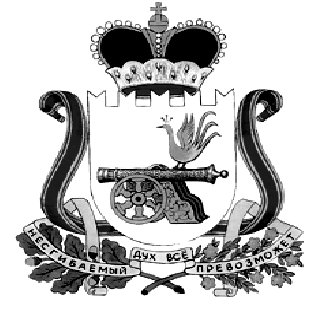 УСТАВ ТЕСОВСКОГО СЕЛЬСКОГО ПОСЕЛЕНИЯНОВОДУГИНСКОГО РАЙОНА СМОЛЕНСКОЙ ОБЛАСТИПринят решением Совета депутатовТесовского сельского поселенияНоводугинского района Смоленской области«23»декабря 2015г. № 29Глава муниципального образования Тесовское сельское поселение Новодугинского района Смоленской области_______________А.И. СеменовНастоящий Устав в соответствии с Конституцией Российской Федерации, федеральным и областным законодательством устанавливает правовые, территориальные, организационные и экономические основы организации местного самоуправления в Тесовском сельском поселении Новодугинского района Смоленской области.Глава 1. Общие положенияСтатья 1. Правовой статус и наименование                 муниципального образования 1. Тесовское сельское поселение Новодугинского района Смоленской области (далее - сельское поселение) - муниципальное образование, наделенное в соответствии с областным законом от 20 декабря 2004 года     № 109-з «О наделении статусом муниципального района муниципального образования «Новодугинский район» Смоленской области, об установлении границ муниципальных образований, территории которых входят в его состав, и наделении их статусом сельских поселений» (с изменениями и дополнениями) статусом сельского  поселения, в границах которого местное самоуправление осуществляется населением непосредственно и (или) через выборные и иные органы местного самоуправления.2. Официальное наименование муниципального образования - Тесовское сельское поселение Новодугинского района Смоленской области.Статья 2. Правовая основа местного самоуправления                 Тесовского сельского поселения                 Новодугинского района Смоленской областиПравовую основу местного самоуправления сельского поселения составляют общепризнанные принципы и нормы международного права, международные договоры Российской Федерации, Конституция Российской Федерации, федеральные конституционные законы, Федеральный закон       от 6 октября 2003 года № 131-ФЗ «Об общих принципах организации местного самоуправления в Российской Федерации» (далее – Федеральный закон «Об общих принципах организации местного самоуправления в Российской Федерации»), другие федеральные законы, издаваемые в соответствии с ними иные нормативные правовые акты Российской Федерации (указы и распоряжения Президента Российской Федерации, постановления и распоряжения Правительства Российской Федерации, иные нормативные правовые акты федеральных органов исполнительной власти), Устав Смоленской области, областные законы и иные нормативные правовые акты Смоленской области, настоящий Устав, решения, принятые на местных референдумах, и иные муниципальные правовые акты.Статья 3. Символика Тесовского сельского поселения                  Новодугинского района Смоленской области                 и порядок ее официального использования1. Сельское поселение в соответствии с федеральным законодательством и геральдическими правилами вправе устанавливать собственный герб и иную символику. 2. Описание, порядок воспроизведения и официального использования герба и иной символики устанавливается нормативным правовым актом Совета депутатов Тесовского сельского поселения Новодугинского района Смоленской области (далее - Совет депутатов).3. Официальные символы сельского поселения подлежат государственной регистрации в порядке, установленном федеральным законодательством.Статья 4.     Права граждан на осуществление местного                    самоуправления на территории Тесовского сельского                          поселения Новодугинского района Смоленской области1. Граждане Российской Федерации (далее – граждане) осуществляют местное самоуправление посредством участия в местных референдумах, муниципальных выборах, посредством иных форм прямого волеизъявления, а также через выборные и иные органы местного самоуправления.Иностранные граждане, постоянно или преимущественно проживающие на территории сельского поселения, обладают при осуществлении местного самоуправления правами в соответствии с международными договорами Российской Федерации, Конституцией Российской Федерации и федеральными законами.2. Граждане имеют равные права на осуществление местного самоуправления независимо от пола, расы, национальности, языка, происхождения, имущественного и должностного положения, отношения к религии, убеждений, принадлежности к общественным объединениям.3. Установленные Конституцией Российской Федерации и Федеральным законом «Об общих принципах организации местного самоуправления в Российской Федерации» права граждан на осуществление местного самоуправления могут быть ограничены федеральным законом только в той мере, в какой это необходимо в целях защиты основ конституционного строя, нравственности, здоровья, прав и законных интересов других лиц, обеспечения обороны страны и безопасности государства.Глава 2. Территориальная организация местного самоуправления               Тесовского сельского поселения                             Новодугинского района Смоленской областиСтатья 5. Территория Тесовского сельского поселения                 Новодугинского района Смоленской области и ее состав1. Территория сельского поселения определена в границах, утвержденных областным законом от 20 декабря 2004 года № 109-з «О наделении статусом муниципального района муниципального образования «Новодугинский район» Смоленской области, об установлении границ муниципальных образований, территории которых входят в его состав, и наделении их статусом сельских поселений» (с изменениями и дополнениями).2. Территория сельского поселения составляет 471,3 квадратных километра. 3. Территорию сельского поселения составляют исторически сложившиеся земли населенных пунктов, прилегающие к ним земли общего пользования, территории традиционного природопользования населения, рекреационные земли, земли для развития сельского поселения.4. В состав территории сельского поселения входят земли независимо от форм собственности и их целевого назначения. 5. В состав территории сельского поселения входят следующие населенные пункты:- село Тесово;- деревня Аббакумово;- деревня Алхимово;- деревня Ануфриевская Слобода;- деревня Белоусово;- деревня Болтилово;- деревня Блиново;- деревня Быково;- деревня Головино;- деревня Гольнево;- деревня Дедюрево;- деревня Дубровка;- деревня Екатериновка;- деревня Забелино;- деревня Заболонье;- деревня Игнатково;- деревня Казарево;- деревня Капустино;- деревня Кожино;- деревня Курбатово;- деревня Лашкино;- деревня Лопаково;- деревня Марково;- деревня Милюково;- деревня Минино;- деревня Никольская Слобода;- деревня Одноруково;- деревня Петровская Слобода;- деревня Поплясуха;- деревня Решетниково;- деревня Самоскли;- деревня Свакино;- деревня Свозки;- деревня Соколово;- деревня Татарка;- деревня Телицы;- деревня Усадище;- деревня Хохлово;- деревня Шилино;- деревня Яблонька;- деревня Якшино.6. Административным центром сельского поселения является село Тесово. 7. Территория сельского поселения входит в состав территории муниципального образования «Новодугинский район» Смоленской области (далее – муниципальный район).Статья 6. Изменение границ и преобразование                 Тесовского сельского поселения                 Новодугинского района Смоленской области1. Изменение границ сельского поселения, преобразование сельского поселения осуществляется в соответствии с Федеральным законом «Об общих принципах организации местного самоуправления в Российской Федерации» и областным законом от 28 декабря 2004 года № 120-з «Об административно-территориальном устройстве Смоленской области»» (далее – областной закон «Об административно-территориальном устройстве Смоленской области»).2. Инициатива органов местного самоуправления, органов государственной власти о преобразовании сельского поселения оформляется решениями соответствующих органов местного самоуправления, органов государственной власти. Инициатива населения об изменении границ сельского поселения, преобразовании сельского поселения реализуется в порядке, установленном федеральным и областным  законом для выдвижения инициативы проведения местного референдума.3. Изменение границ сельского поселения, влекущее отнесение территорий отдельных входящих в его состав населенных пунктов к территориям других поселений, осуществляется с согласия населения данных населенных пунктов, выраженного путем голосования, предусмотренного частью 3 статьи 24 Федерального закона «Об общих принципах организации местного самоуправления в Российской Федерации», либо на сходах граждан, проводимых в порядке, предусмотренном статьей 25.1.Федерального закона «Об общих принципах организации местного самоуправления в Российской Федерации», с учетом мнения представительных органов соответствующих поселений.            4. Изменение границ сельского поселения, не влекущее отнесения территорий отдельных входящих в его состав населенных пунктов к территориям других поселений, осуществляется с учетом мнения населения, выраженного Советами  депутатов соответствующих поселений.5. Под преобразованием сельского поселения понимается его разделение, объединение, изменение статуса сельского поселения в связи с наделением его статусом городского поселения. Разделение сельского поселения, влекущее образование двух и более поселений, осуществляется с согласия населения каждого из образуемых поселений, выраженного путем голосования по вопросам преобразования муниципального образования, предусмотренного частью 3 статьи 24 Федерального закона «Об общих принципах организации местного самоуправления в Российской Федерации», либо на сходах граждан, проводимых в порядке, предусмотренном статьей 25.1 Федерального закона «Об общих принципах организации местного самоуправления в Российской Федерации».Объединение сельского поселения с другими поселениями, не влекущее изменения границ иных муниципальных образований, осуществляется с согласия населения каждого из поселений, выраженного представительными органами каждого из объединяемых поселений.Изменение статуса сельского поселения в связи с наделением его статусом городского поселения осуществляются областным законом с согласия населения соответствующего сельского поселения, выраженного путем голосования, предусмотренного частью 3 статьи 24 Федерального закона «Об общих принципах организации местного самоуправления в Российской Федерации».Глава 3. Вопросы местного значения Тесовского сельского                поселения Новодугинского района Смоленской областиСтатья 7. Вопросы местного значения Тесовского сельского                  поселения Новодугинского района Смоленской области1. К вопросам местного значения сельского поселения относятся: 1) составление и рассмотрение проекта бюджета поселения, утверждение и исполнение бюджета поселения, осуществление контроля за его исполнением, составление и утверждение отчета об исполнении бюджета сельского поселения; 2) установление, изменение и отмена местных налогов и сборов сельского поселения; 3) владение, пользование и распоряжение имуществом, находящимся в муниципальной собственности сельского поселения;4) организация в границах поселения электро-, тепло-, газо- и водоснабжения населения, водоотведения, снабжения населения топливом, в пределах полномочий, установленных законодательством  Российской Федерации;5) дорожная деятельность в отношении автомобильных дорог местного значения в границах населённых пунктов сельского поселения и обеспечение безопасности дорожного движения на них, включая создание и обеспечение функционирования парковок (парковочных мест), осуществление муниципального контроля за сохранностью автомобильных дорог местного значения в границах населенных пунктов поселения, а также осуществление иных полномочий в области использования автомобильных дорог и осуществления дорожной деятельности в соответствии с законодательством  Российской Федерации;6) обеспечение проживающих в поселении и нуждающихся в жилых помещениях малоимущих граждан жилыми помещениями, организация строительства и содержания муниципального жилищного фонда, создание условий для жилищного строительства, осуществление муниципального жилищного контроля, а также иных полномочий органов местного самоуправления в соответствии с жилищным законодательством;7) создание условий для предоставления транспортных услуг населению и организация транспортного обслуживания населения в границах сельского поселения;8) участие в профилактике терроризма и экстремизма, а также в минимизации и (или) ликвидации последствий проявлений терроризма и экстремизма в границах сельского поселения;            9) создание условий для реализации мер, направленных на укрепление межнационального  и межконфессионального согласия, сохранение и развитие языков и культуры народов Российской Федерации, проживающих на территории сельского поселения, социальную и культурную адаптацию мигрантов, профилактику межнациональных (межэтнических) конфликтов;10) участие в предупреждении и ликвидации последствий чрезвычайных ситуаций в границах сельского поселения;11) обеспечение первичных мер пожарной безопасности в границах населенных пунктов сельского поселения;12) создание условий для обеспечения жителей сельского поселения услугами связи, общественного питания, торговли и бытового обслуживания;13) организация библиотечного обслуживания населения, комплектование и обеспечение сохранности библиотечных фондов библиотек сельского поселения;14) создание условий для организации досуга и обеспечения жителей сельского поселения услугами организаций культуры;15) сохранение, использование и популяризация объектов культурного наследия (памятников истории и культуры), находящихся в собственности  сельского поселения, охрана объектов культурного наследия (памятников истории и культуры) местного (муниципального) значения, расположенных на территории сельского поселения;16) создание условий для развития местного традиционного народного художественного творчества, участие в сохранении, возрождении и развитии народных художественных промыслов в сельском поселении;17) обеспечение условий для развития на территории поселения физической культуры, школьного спорта и массового спорта, организация проведения официальных физкультурно-оздоровительных и спортивных мероприятий сельского поселения;18) создание условий для массового отдыха жителей сельского поселения и организация обустройства мест массового отдыха населения, включая обеспечение свободного доступа граждан к водным объектам общего пользования и их береговым полосам; 19) формирование архивных фондов сельского поселения;20) организация сбора и вывоза бытовых отходов и мусора;21) утверждение правил благоустройства территории сельского поселения, устанавливающих в том числе требования по содержанию зданий (включая жилые дома), сооружений и земельных участков, на которых они расположены, к внешнему виду фасадов и ограждений соответствующих зданий и сооружений, перечень работ по благоустройству и периодичность их выполнения; установление порядка участия собственников зданий (помещений в них) и сооружений в благоустройстве прилегающих территорий; организация благоустройства территории сельского поселения (включая освещение улиц, озеленение  территории, установку указателей с наименованиями улиц и номерами домов, размещение и содержание  малых архитектурных форм), а также использования, охраны, защиты, воспроизводства городских лесов, лесов особо охраняемых природных территорий, расположенных в границах населенных пунктов сельского поселения;22) утверждение генерального  плана сельского поселения, правил землепользования и застройки, утверждение подготовленной на основе генерального плана сельского поселения документации по планировке территории, выдача разрешений на строительство (за исключением случаев, предусмотренных Градостроительным кодексом Российской Федерации, иными федеральными законами), разрешений на ввод объектов в эксплуатацию при осуществлении строительства, реконструкции объектов капитального строительства, расположенных на территории поселения, утверждение местных нормативов градостроительного проектирования поселений,  резервирование земель и изъятие земельных участков в границах сельского поселения для муниципальных нужд, осуществление муниципального земельного контроля в границах сельского поселения, осуществление в случаях, предусмотренных Градостроительным кодексом Российской Федерации, осмотров зданий, сооружений и выдача рекомендаций об устранении выявленных в ходе таких осмотров нарушений;23) присвоение адресов объектам адресации, изменение, аннулирование адресов, присвоение наименований элементам улично-дорожной сети (за исключением автомобильных дорог федерального значения, автомобильных дорог регионального или межмуниципального значения, местного значения муниципального района), наименований элементам планировочной структуры в границах сельского поселения, изменение, аннулирование таких наименований, размещение информации в государственном адресном реестре;24) организация ритуальных услуг и содержание мест захоронения;25) создание, содержание и организация деятельности аварийно-спасательных служб и (или) аварийно-спасательных формирований на территории сельского поселения;26) осуществление мероприятий по обеспечению безопасности людей на водных объектах, охране их жизни и здоровья;27) создание, развитие и обеспечение охраны лечебно-оздоровительных местностей и курортов местного значения на территории сельского поселения, а также осуществление муниципального контроля в области использования и охраны особо охраняемых природных территорий местного значения;28) содействие в развитии сельскохозяйственного производства, создание условий для развития малого и среднего  предпринимательства; 29) организация и осуществление мероприятий по работе с детьми и молодежью в сельском поселении; 30) осуществление в пределах, установленных водным законодательством Российской Федерации, полномочий собственника водных объектов, информирование населения об ограничениях их использования;          31) осуществление муниципального лесного контроля;	32) оказание поддержки гражданам и их объединениям, участвующим в охране общественного порядка, создание условий для деятельности народных дружин;             33) предоставление помещения для работы на обслуживаемом административном участке сельского поселения сотруднику, замещающему должность участкового уполномоченного полиции;34) до 1 января 2017 года предоставление сотруднику, замещающему должность участкового уполномоченного полиции, и членам его семьи жилого помещения на период выполнения сотрудником обязанностей по указанной должности;             35) оказание поддержки социально ориентированным некоммерческим  организациям в пределах полномочий, установленных статьями 31.1 и 31.3 Федерального закона от 12 января 1996 года № 7-ФЗ «О некоммерческих организациях;          36) обеспечение выполнения работ, необходимых для создания искусственных земельных участков для нужд сельского поселения, проведение открытого аукциона на право заключить договор о создании искусственного земельного участка в соответствии с федеральным законом;          37) осуществление мер по противодействию коррупции в границах сельского поселения.2. Органы местного самоуправления сельского поселения вправе заключать соглашения с органами местного самоуправления муниципального района о передаче им осуществления части своих полномочий по решению вопросов местного значения за счёт межбюджетных трансфертов, предоставляемых из бюджета сельского поселения в бюджет муниципального района, в  соответствии с Бюджетным кодексом Российской Федерации.Решение о передаче осуществления части полномочий органов местного самоуправления сельского поселения по решению вопросов местного значения органам местного самоуправления муниципального района принимается Советом депутатов по предложению Главы муниципального образования  Тесовское сельское поселение Новодугинского района Смоленской области.Указанные соглашения должны заключаться на определенный срок, содержать положения, устанавливающие основания и порядок прекращения их действия, в том числе досрочного, порядок определения ежегодного объема указанных межбюджетных трансфертов, необходимых для осуществления передаваемых  полномочий, а также предусматривать финансовые санкции за неисполнение соглашений.Статья 8.    Права органов местного самоуправления                     Тесовского сельского поселения Новодугинского                    района Смоленской области на решение вопросов, не                     отнесенных к вопросам местного значения поселений       1. Органы местного самоуправления сельского поселения имеют право на:1) создание музеев поселения;2) совершение нотариальных действий, предусмотренных законодательством, в случае отсутствия в сельском поселении нотариуса;3) участие в осуществлении деятельности по опеке и попечительству;4) создание условий для осуществления деятельности, связанной с реализацией прав местных национально-культурных автономий на территории сельского поселения;5) оказание содействия национально-культурному развитию народов Российской Федерации и реализации мероприятий в сфере межнациональных отношений на территории поселения;6) участие в организации и осуществлении мероприятий по мобилизационной подготовке муниципальных предприятий и учреждений, находящихся на территории поселения;7) создание муниципальной пожарной охраны;8) создание условий для развития туризма;9) оказание поддержки общественным наблюдательным комиссиям, осуществляющим общественный контроль за обеспечением прав человека и содействие лицам, находящимся в местах принудительного содержания;10) оказание поддержки общественным объединениям инвалидов, а также созданным общероссийскими общественными объединениями инвалидов организациям в соответствии с Федеральным законом от 24 ноября 1995 года № 181-ФЗ «О социальной защите инвалидов в Российской Федерации»;11) создание условий для организации проведения независимой оценки качества оказания услуг организациями в порядке и на условиях, которые установлены федеральными законами;12) предоставление гражданам жилых помещений муниципального жилищного фонда по договорам найма жилых помещений жилищного фонда социального использования в соответствии с жилищным законодательством;13) осуществление мероприятий по отлову и содержанию безнадзорных животных, обитающих на территории поселения.2. Органы местного самоуправления сельского поселения вправе решать вопросы, указанные в части 1 настоящей статьи, участвовать в осуществлении иных государственных полномочий (не переданных им в соответствии со статьей 19 Федерального закона «Об общих принципах организации местного самоуправления в Российской Федерации»), если это участие предусмотрено федеральными законами, а также решать иные вопросы, не отнесенные к компетенции органов местного самоуправления других муниципальных образований, органов государственной власти и не исключенные из их компетенции федеральными и областными законами, за счет доходов местного бюджета, за исключением межбюджетных трансфертов, предоставленных из бюджетов бюджетной системы Российской Федерации, и поступлений налоговых доходов по дополнительным нормативам отчислений.3. Органы местного самоуправления сельского поселения участвуют в осуществлении государственных полномочий, не переданных им в соответствии со статьей 19 Федерального закона «Об общих принципах организации местного самоуправления в Российской Федерации», в случае принятия представительным органом муниципального образования решения о реализации права на участие в осуществлении указанных полномочий.Статья 9. Муниципальный контроль1. Органы местного самоуправления организуют и осуществляют муниципальный контроль за соблюдением требований, установленных муниципальными правовыми актами, принятыми по вопросам местного значения, а в случаях, если соответствующие виды контроля отнесены федеральными законами к полномочиям органов местного самоуправления, также муниципальный контроль за соблюдением требований, установленных федеральными и областными законами. 2. Органом местного самоуправления, уполномоченным на осуществление муниципального контроля в соответствии с Федеральным законом от 26 декабря 2008 года № 294-ФЗ «О защите прав юридических лиц и индивидуальных предпринимателей при осуществлении государственного контроля (надзора) и муниципального контроля», является Администрация Тесовского сельского поселения Новодугинского района Смоленской области.3. К отношениям, связанным с осуществлением муниципального контроля, организацией и проведением проверок юридических лиц, индивидуальных предпринимателей, применяются положения Федерального закона от 26 декабря 2008 года № 294 –ФЗ «О защите прав юридических лиц и индивидуальных предпринимателей при осуществлении государственного контроля (надзора) и муниципального контроля».Глава 4. Формы непосредственного осуществления населением               местного самоуправления и участия населения Тесовского               сельского поселения Новодугинского района Смоленской                области в осуществлении местного самоуправленияСтатья 10. Местный референдум 1. В целях решения непосредственно населением вопросов местного значения проводится местный референдум. 2. Органы местного самоуправления сельского поселения обеспечивают исполнение принятого на местном референдуме решения в соответствии с разграничением полномочий между ними, определенным настоящим Уставом.3. Гарантии права граждан на участие в местном референдуме, а также порядок подготовки и проведения местного референдума устанавливаются федеральным законом и принимаемыми в соответствии с ним областными законами.4. Местный референдум проводится на всей территории муниципального образования.5. Итоги голосования и принятое на местном референдуме решение подлежат официальному опубликованию (обнародованию).Статья 11. Муниципальные выборы 1. Муниципальные выборы проводятся в целях избрания депутатов   сельского поселения на основе всеобщего равного и прямого избирательного права при тайном голосовании. 2. Гарантии избирательных прав граждан при проведении муниципальных выборов, порядок назначения, подготовки, проведения и подведения итогов муниципальных выборов устанавливаются федеральным законом и принимаемыми в соответствии с ним областными законами.3. Муниципальные выборы назначаются Советом депутатов в сроки, предусмотренные Федеральным законом от 12 июня 2002 года № 67-ФЗ «Об основных гарантиях избирательных прав и права на участие в референдуме граждан Российской Федерации» (далее – Федеральный закон «Об основных гарантиях избирательных прав и права на участие в референдуме граждан Российской Федерации»).4. Итоги муниципальных выборов подлежат официальному опубликованию (обнародованию).      Статья 12.   Избирательные системы, которые могут         применяться          при проведении выборов депутатов Совета депутатов Тесовского сельского поселения Новодугинского района Смоленской области                            При проведении выборов депутатов Совета депутатов применяется  мажоритарная избирательная система, при которой 10 депутатов Совета депутатов избирается по мажоритарной избирательной системе.Статья 13.  Голосование по отзыву депутата Совета депутатов                    Тесовского сельского поселенияНоводугинского района Смоленской области, Главы     муниципального образования1. Настоящим Уставом устанавливаются следующие основания для отзыва депутата Совета депутатов Тесовского сельского поселения Новодугинского района Смоленской области, Главы муниципального образования  (далее - голосование по отзыву):      1) нарушение федеральных и областных законов, настоящего Устава и иных муниципальных правовых актов;2) совершение действий, порочащих звание депутата Совета депутатов, Главы муниципального образования;3) осуществление деятельности, не совместимой со статусом депутата Совета депутатов, Главы муниципального образования;4) систематическое ненадлежащее исполнение депутатом  Совета депутатов, Главой муниципального образования своих обязанностей, предусмотренных федеральным и областным законодательством  и настоящим Уставом;5) неоднократные пропуски без уважительных причин заседаний Совета депутатов и заседаний постоянных комиссий в течение одного года – в случае их подтверждения в судебном порядке.Процедура по отзыву депутата Совета депутатов, Главы муниципального образования  может быть начата только после того, как основания, указанные в части 1 настоящей статьи, будут подтверждены в судебном порядке.2. Голосование по отзыву депутата Совета депутатов, Главы муниципального образования проводится по инициативе населения в порядке, установленном федеральным законом и принимаемым в соответствии с ним областным законом для проведения местного референдума, с учетом особенностей, предусмотренных Федеральным законом «Об общих принципах организации местного самоуправления в Российской Федерации».3. Предложения по отзыву депутата, Главы муниципального образования вправе вносить граждане, проживающие, на территории сельского поселения и обладающие избирательным правом (далее - граждане, обладающие избирательны правом).4. Предложения по отзыву депутата, Главы муниципального образования  должно быть подписано 5 процентами подписей от общего числа граждан, обладающих избирательным правом.          5. Предложение по отзыву депутата, Главы муниципального образования оформляется в письменной форме с изложением всех обстоятельств, послуживших основанием для внесения названного  предложения. К предложению по отзыву депутата, Главы муниципального образования должны быть приложены нотариально заверенные копии (копия) судебных решений.         6. Предложение по отзыву депутата, Главы муниципального образования рассматривается на очередном заседании Совета депутатов.	7. Решение о назначении голосования по отзыву депутата,  Главы муниципального образования принимается Советом депутатов. Лицо, в отношении которого выдвинута инициатива по его отзыву, вправе присутствовать на соответствующем заседании Совета депутатов, представлять депутатам письменные возражения, а также в устном выступлении давать письменные объяснения по поводу обстоятельств, выдвигаемых в качестве основания для отзыва. О заседании Совета депутатов указанное лицо извещается не позднее, чем за 3 дня до его проведения.8. Решение о назначении голосования по отзыву подлежит  опубликованию в течение 5 дней со дня его принятия.	Одновременно с публикацией решения Совета депутатов о назначении голосования по отзыву депутата, Главы муниципального образования должны быть опубликованы объяснения отзываемого лица.	9. Депутат, Глава муниципального образования считается отозванным, если за отзыв проголосовало не менее половины избирателей, зарегистрированных в соответствующем избирательном округе.	10. Итоги голосования по отзыву депутата, Главы муниципального образования подлежат обязательному опубликованию (обнародованию) не позднее 10 дней со дня проведения голосования.	11. Расходы, связанные с подготовкой и проведением голосования по отзыву, производятся за счет средств местного бюджета.	12.  Отзыв депутата, Главы муниципального образования не освобождает его от иной ответственности за допущенные нарушения законов и иных нормативных правовых актов органов государственной власти и местного самоуправления, установленной в порядке, предусмотренном федеральным законом.Статья 14. Голосование по вопросам изменения границ,                    преобразования Тесовского сельского поселения                   Новодугинского района Смоленской области1. В целях получения согласия населения сельского поселения при изменении границ сельского поселения, преобразовании сельского поселения проводится голосование по вопросам изменения границ, преобразования сельского поселения.2. Голосование по вопросам изменения границ сельского поселения, преобразования сельского поселения проводится на всей территории сельского поселения или на части его территории в соответствии с Федеральным законом «Об общих принципах организации местного самоуправления в Российской Федерации».3. Голосование по вопросам изменения границ сельского поселения, преобразования сельского поселения назначается Советом депутатов и проводится в порядке, определенном федеральными и областными законами для проведения местного референдума, с учетом особенностей, предусмотренных Федеральным законом «Об общих принципах организации местного самоуправления в Российской Федерации». 4. Голосование по вопросам изменения границ сельского поселения, преобразования сельского поселения считается состоявшимся, если в нем приняло участие более половины жителей сельского поселения, обладающих избирательным правом. Согласие населения на изменение границ сельского поселения, преобразование сельского поселения считается полученным, если за указанные изменение, преобразование проголосовало более половины принявших участие в голосовании избирателей сельского поселения.5. Итоги голосования по вопросам изменения границ сельского поселения, преобразования сельского поселения и принятые решения подлежат официальному опубликованию (обнародованию).Статьи 15. Правотворческая инициатива граждан1. Правотворческая инициатива граждан осуществляется на основании и в соответствии с Конституцией Российской Федерации, Федеральным законом «Об общих принципах организации местного самоуправления в Российской Федерации».2. Порядок реализации правотворческой инициативы граждан устанавливается нормативным правовым актом Совета депутатов.Статья 16. Территориальное общественное самоуправление1. Под территориальным общественным самоуправлением понимается самоорганизация граждан по месту их жительства на части территории сельского поселения для самостоятельного и под свою ответственность осуществления собственных инициатив по вопросам местного значения.2. Территориальное общественное самоуправление осуществляется на территории поселения в порядке, установленном Федеральным законом «Об общих принципах организации местного самоуправления в Российской Федерации».3. Порядок организации и осуществления территориального общественного самоуправления, условия и порядок выделения необходимых средств из местного бюджета определяются нормативным правовым актом Совета депутатов.Статья 17. Публичные слушания 1. В целях обсуждения проектов муниципальных правовых актов по вопросам местного значения с участием жителей сельского поселения Советом депутатов, Главой муниципального образования  проводятся публичные слушания.Публичные слушания проводятся по инициативе населения, Совета депутатов, Главы муниципального образования. 2. Публичные слушания, проводимые по инициативе населения или Совета депутатов, назначаются Советом депутатов, а по инициативе Главы муниципального образования - Главой муниципального образования.3. Публичные слушания проводятся на основании и в соответствии с Федеральным законом «Об общих принципах организации местного самоуправления в Российской Федерации» и настоящим Уставом.4. На публичные слушания должны выноситься:1) проект Устава сельского поселения, а также проект муниципального правового акта о внесении изменений и дополнений в Устав сельского поселения,  кроме случаев,  когда изменения в Устав вносятся исключительно в целях приведения закрепляемых в Уставе сельского поселения вопросов местного значения и полномочий по их решению в соответствие с Конституцией Российской Федерации, федеральными законами;2) проект местного бюджета сельского поселения и отчет о его исполнении;3) проекты планов и программ развития сельского поселения;4) проект генерального плана сельского поселения, а также внесение в него изменений;   5) проекты  правил землепользования и застройки, проекты планировки территорий и проекты межевания территорий, за исключением случаев, предусмотренных Градостроительным кодексом Российской Федерации, а также вопросы предоставления разрешений на условно разрешённый вид использования земельных участков и объектов капитального строительства;6) проекты правил благоустройства территорий;7) установление публичного сервитута;8) вопросы отклонения от предельных параметров разрешенного строительства, реконструкции объектов капитального строительства;       9) вопросы изменения одного вида разрешенного использования земельных участков и объектов капитального строительства на другой вид такого использования при отсутствии утверждённых правил землепользования и застройки;10) вопросы преобразования сельского поселения.5. Результаты публичных слушаний оформляются в виде решений, носящих рекомендательный характер.6. Порядок организации и проведения публичных слушаний определяется нормативным правовым актом Совета депутатов и должен предусматривать срок (продолжительность) проведения публичных слушаний, заблаговременное оповещение жителей сельского поселения о времени и месте проведения публичных слушаний, заблаговременное ознакомление с проектом муниципального правового акта, другие меры, обеспечивающие участие в публичных слушаниях жителей сельского поселения, опубликование (обнародование) результатов публичных слушаний, включая мотивированное обоснование принятых решений.7. Порядок организации и проведения публичных слушаний по проекту генерального плана сельского поселения, проекту правил землепользования и застройки сельского поселения, в том числе по внесению в них изменений, определяется Советом депутатов в соответствии с положениями Градостроительного кодекса Российской Федерации.Статья 18. Собрание граждан1. Для обсуждения вопросов местного значения, информирования населения о деятельности органов местного самоуправления и должностных лиц местного самоуправления сельского поселения, осуществления территориального общественного самоуправления на части территории сельского поселения могут проводиться собрания граждан.2. Собрания граждан проводятся в соответствии с  Федеральным законом «Об общих принципах организации местного самоуправления в Российской Федерации» и настоящим Уставом.3. Порядок назначения и проведения собрания граждан, а также полномочия собрания граждан определяются нормативным правовым актом Совета депутатов, уставом территориального общественного самоуправления.4. Итоги собрания граждан подлежат официальному опубликованию (обнародованию).Статья 19. Конференция граждан (собрание делегатов)1. Для решения и обсуждения вопросов местного значения, информирования населения о деятельности органов местного самоуправления сельского поселения и должностных лиц местного самоуправления сельского поселения на территории сельского поселения могут проводиться конференции граждан (собрания делегатов).2. Порядок назначения и проведения конференции граждан (собрания делегатов), избрания делегатов определяется нормативным правовым актом Совета депутатов, уставом территориального общественного самоуправления.3. Итоги конференции граждан (собрания делегатов) подлежат официальному опубликованию (обнародованию).Статьи 20. Опрос граждан 1. Опрос граждан проводится на всей территории сельского поселения или на части его территории для выявления мнения населения и его учета при принятии решений органами местного самоуправления сельского поселения и должностными лицами местного самоуправления сельского поселения, а также органами государственной власти. Опрос граждан проводится в соответствии с Федеральным законом «Об общих принципах организации местного самоуправления в Российской Федерации».Результаты опроса носят рекомендательный характер.2. В опросе граждан имеют право участвовать жители сельского поселения, обладающие избирательным правом.      3. Порядок назначения, проведения и финансирования опроса граждан определяется нормативным правовым актом Совета депутатов.Статья 21. Обращения граждан в органы местного                   самоуправления Тесовского сельского поселения                   Новодугинского района Смоленской области1.  Граждане имеют право на индивидуальные и коллективные обращения в органы местного самоуправления сельского поселения. 2. Обращения граждан подлежат рассмотрению в порядке и сроки, установленные Федеральным законом от 2 мая 2006 года № 59-ФЗ «О порядке рассмотрения обращений граждан Российской Федерации».3. За нарушение порядка и сроков рассмотрения обращений граждан должностные лица местного самоуправления сельского поселения несут ответственность в соответствии с  законодательством Российской Федерации.  Статья 22. Другие формы непосредственного осуществления                    населением Тесовского сельского поселения                   Новодугинского района Смоленской области                   местного самоуправления и участия                   в его осуществлении1. Наряду  с предусмотренными Федеральными законом «Об общих принципах местного самоуправления в Российской Федерации» и настоящим Уставом формами непосредственного осуществления населением местного самоуправления и участия населения в осуществлении местного самоуправления,  граждане сельского поселения вправе участвовать в осуществлении местного самоуправления в иных формах, не противоречащих Конституции Российской Федерации, федеральному и областному законодательству.2. Непосредственное осуществление населением сельского поселения местного самоуправления и участие населения в осуществлении местного самоуправления сельского поселения основываются на принципах законности, добровольности.3. Государственные органы и их должностные лица, органы местного самоуправления  и должностные лица местного самоуправления обязаны содействовать населению в непосредственном осуществлении населением местного самоуправления и участии населения в осуществлении местного самоуправления.Статья 23. Формы выявления мнения населения по вопросам                      изменения административно-территориального                      устройства Смоленской областиВыявление мнения населения по вопросу изменения административно-территориального устройства Смоленской области может осуществляться в формах, установленных областным законом «Об административно-территориальном устройстве Смоленской области», а также в форме публичных слушаний, собрания граждан, конференции граждан (собрания делегатов). Указанные формы выявления мнения населения реализуются в порядке, установленном областными законами и (или) решениями Совета депутатов.Глава 5. Органы местного самоуправления и должностные лица               местного самоуправления Тесовского сельского поселения               Новодугинского района Смоленской областиСтатья 24. Структура и наименования органов местного                   самоуправления Тесовского сельского поселения                   Новодугинского района Смоленской области1. Структуру органов местного самоуправления сельского поселения составляют:1) Совет депутатов Тесовского сельского поселения Новодугинского района Смоленской области;2) Глава муниципального образования Тесовское сельское поселение Новодугинского района Смоленской области;3) Администрация Тесовского сельского поселения Новодугинского района Смоленской области (далее - Администрация сельского поселения);4) Контрольно - ревизионная комиссия Тесовского сельского поселения Новодугинского района Смоленской области (далее – Контрольно- ревизионная комиссия).2. Порядок формирования, полномочия, срок полномочий, подотчетность и подконтрольность органов местного самоуправления, а также иные вопросы организации и деятельности указанных органов определяются настоящим Уставом в соответствии с областными законами.3. Изменение структуры органов местного самоуправления осуществляется не иначе как путем внесения изменений в настоящий Устав.4. Решение Совета депутатов об изменении структуры органов местного самоуправления вступает в силу не ранее  чем,  по истечении срока полномочий Совета депутатов, принявшего указанное решение, за исключением случаев, предусмотренных Федеральным законом «Об общих принципах организации местного самоуправления в Российской Федерации».5. Финансовое обеспечение деятельности органов местного самоуправления осуществляется исключительно за счет собственных доходов местного бюджета.6.  Подконтрольность и подотчетность органов местного самоуправления федеральным органам государственной власти и органам государственной власти Смоленской области допускается только в случаях и порядке, установленных Конституцией Российской Федерации, федеральными конституционными законами, федеральными законами и принимаемыми в соответствии с ними областными законами.Статья 25. Совет депутатов Тесовского сельского поселения                             Новодугинского района Смоленской области1. Совет депутатов является представительным органом сельского поселения, наделенным собственными полномочиями по решению вопросов местного значения сельского поселения.2. Совет депутатов состоит из 10 депутатов, избираемых населением сельского поселения на муниципальных выборах на основе всеобщего равного и прямого избирательного права при тайном голосовании сроком на 5 лет.3. Совет депутатов осуществляет свои полномочия в случае избрания не менее двух третей от установленной численности депутатов.4. Совет депутатов обладает правами юридического лица, имеет печать с изображением герба Смоленской области. 5. Организацию деятельности Совета депутатов осуществляет Глава муниципального образования Тесовское сельское поселения Новодугинского района Смоленской области (далее – Глава муниципального образования). 6. Из числа депутатов Совета депутатов избирается заместитель Главы муниципального образования Тесовское сельское поселение Новодугинского района Смоленской области (далее также  – заместитель Главы муниципального образования из числа депутатов). Заместитель Главы муниципального образования из числа депутатов осуществляет свою деятельность на непостоянной основе. Порядок избрания, полномочия заместителя Главы муниципального образования из числа депутатов определяются настоящим Уставом и Регламентом Совета депутатов.7. Порядок организации деятельности Совета депутатов определяется Регламентом Совета депутатов Тесовского сельского поселения Новодугинского района Смоленской области (далее – Регламент), принимаемым Советом депутатов, который устанавливает периодичность, порядок созыва и проведения заседаний Совета депутатов и иных организационных форм его деятельности, планирования работы, подготовки и принятия правовых актов, организации работы аппарата Совета депутатов и иные вопросы его деятельности.8. Основной формой деятельности Совета депутатов являются заседания.Заседание Совета депутатов правомочно, если на нем присутствует не менее двух третей от избранного состава депутатов Совета депутатов.Первое заседание Совета депутатов проводится не позднее двух недель после избрания не менее двух третей от установленной численности депутатов.Заседания Совета депутатов проводятся не реже одного раза в три месяца.9. Совет депутатов формирует постоянные и временные комиссии. Порядок формирования и организация их работы определяются Регламентом и положениями о комиссиях, утверждаемыми Советом депутатов.10. В целях организационного, информационного, правового и материально-технического обеспечения деятельности Совета депутатов может формироваться аппарат Совета депутатов.11. Расходы на обеспечение деятельности Совета депутатов предусматриваются в местном бюджете отдельной строкой в соответствии с классификацией расходов бюджетов Российской Федерации.Управление и (или) распоряжение Советом депутатов или отдельными депутатами (группами депутатов) в какой бы то ни было форме средствами местного бюджета в процессе его исполнения не допускаются, за исключением средств местного бюджета, направляемых на обеспечение деятельности Совета депутатов и депутатов Совета депутатов.Статья 26. Полномочия, основания и порядок прекращения                   полномочий Совета депутатов Тесовского сельского                   поселения Новодугинского района Смоленской области1. Срок полномочий Совета депутатов соответствует сроку полномочий избранных депутатов.2. В исключительной компетенции Совета депутатов находятся:1) принятие Устава муниципального образования Тесовское сельское поселение Новодугинского района  Смоленской области (далее – Устав сельского поселения) и внесение в него изменений и дополнений;2) утверждение местного бюджета и отчета о его исполнении;3) установление, изменение и отмена местных налогов и сборов в соответствии с законодательством Российской Федерации о налогах и сборах;4) принятие планов и программ развития сельского поселения, утверждение отчетов об их исполнении;5) утверждение порядка управления и распоряжения имуществом, находящимся в муниципальной собственности;6) определение порядка принятия решений о создании, реорганизации и ликвидации муниципальных предприятий, а также об установлении тарифов на услуги муниципальных предприятий и учреждений, выполнение работ, за исключением случаев, предусмотренных федеральными законами;7) определение порядка участия сельского поселения в организациях межмуниципального сотрудничества;8) определение порядка материально-технического и организационного обеспечения деятельности органов местного самоуправления;9) контроль за исполнением органами местного самоуправления и должностными лицами местного самоуправления полномочий по решению вопросов местного значения; 10) принятие решения об удалении Главы муниципального образования в отставку.3. К полномочиям Совета депутатов также относятся:1) установление официальных символов сельского поселения;2) утверждение структуры Администрации сельского поселения по представлению Главы  муниципального образования;3) формирование Контрольно-ревизионной комиссии и принятие положения об организации ее деятельности;4) формирование избирательной комиссии; 5) осуществление контроля за соблюдением установленного порядка управления и распоряжения имуществом, находящимся в муниципальной собственности сельского поселения; 6) установление налоговых льгот по местным налогам, оснований и порядка их применения в соответствии с законодательством Российской Федерации о налогах и сборах;7) утверждение генерального плана сельского  поселения, правил землепользования и застройки;8) установление порядка осуществления муниципального земельного контроля в соответствии с федеральным законодательством;9) установление порядка определения арендной платы за землю, находящуюся в муниципальной собственности, порядка, условий и сроков ее внесения;10) установление предельных (максимальных и минимальных) размеров земельных участков, предоставляемых гражданам в собственность из находящихся в муниципальной собственности земель для ведения  личного подсобного хозяйства и индивидуального жилищного строительства;11) установление порядка отнесения муниципальных земель к землям особо охраняемых территорий местного значения, порядка их использования и охраны;12) учреждения межмуниципальных хозяйственных обществ, создание некоммерческих организаций;13) регулирование тарифов на  подключение к системе коммунальной инфраструктуры, тарифов организаций коммунального комплекса на подключение, установление надбавок к тарифам на услуги организаций коммунального комплекса в соответствии с предельным индексом, установленным органом регулирования Смоленской области, надбавок к ценам (тарифам) для потребителей;14) установление системы оплаты труда работников муниципальных учреждений и предприятий, порядка ее применения;15) внесение в избирательную комиссию Смоленской области инициативы, оформленной в виде нормативного правового акта Совета депутатов, о возложении полномочий избирательной комиссии на соответствующую территориальную избирательную комиссию;16) назначение муниципальных выборов, местного референдума и голосования по отзыву депутата, выборного должностного лица местного самоуправления сельского поселения;17) утверждение схемы избирательных округов на территории сельского поселения;18) принятие решения о досрочном прекращении полномочий Совета депутатов, депутата, а также решений о выборах в Совет депутатов в соответствии с федеральным и областным законодательством;19) внесение в Смоленскую областную Думу предложений в порядке законодательной инициативы, оформленных в виде  правового акта Совета депутатов;20) учреждение печатного средства массовой информации для опубликования муниципальных правовых актов, обсуждения проектов муниципальных правовых актов по вопросам местного значения, доведения до сведения жителей сельского поселения официальной информации о социально-экономическом и культурном развитии сельского поселения, о развитии его общественной инфраструктуры и иной официальной информации;21) инициирование вопросов об изменении административно-территориального устройства Смоленской области;22) принятие решения о привлечении жителей сельского поселения к социально значимым для сельского поселения работам;23) заслушивание ежегодных отчётов Главы муниципального образования о результатах его деятельности, деятельности Администрации и иных подведомственных Главе муниципального образования органов местного самоуправления, в том числе и решении вопросов, поставленных Советом депутатов;             24) утверждение инвестиционных программ организаций коммунального комплекса по строительству, реконструкции и (или) модернизации объектов, используемых для утилизации, обезвреживания и захоронения твердых бытовых отходов;             25) установление надбавок к ценам (тарифам) для потребителей;          26)  осуществление мер по противодействию коррупции в границах поселения;          27) утверждение правил благоустройства территории сельского поселения, устанавливающих,  в том числе требования по содержанию зданий (включая жилые дома), сооружений и земельных участков, на которых они расположены, к внешнему виду фасадов и ограждений соответствующих зданий и сооружений, перечень работ по благоустройству и периодичность их выполнения;         28) установление порядка участия собственников зданий (помещений в них) и сооружений в благоустройстве прилегающих территорий;          29)  назначение на должность председателя Контрольно-ревизионной комиссии.          30) организация профессионального образования и дополнительного профессионального образования выборных должностных лиц местного самоуправления сельского поселения, членов выборных органов местного самоуправления сельского поселения, депутатов Совета депутатов;             31) осуществление полномочий органа местного самоуправления, уполномоченного на присвоение адресов объектам адресации в части присвоения адреса объектам адресации, изменения адреса объектов адресации, аннулирования их в соответствии с установленными Правительством Российской Федерации правилами присвоения, изменения,  аннулирования адресов;32) утверждение местных нормативов градостроительного проектирования сельского поселения.Иные полномочия Совета депутатов определяются федеральными законами и принимаемыми в соответствии с ними Уставом Смоленской области, областными законами, настоящим Уставом.4. Совет депутатов заслушивает ежегодные отчеты Главы муниципального образования, Главы Администрации муниципального образования о результатах их деятельности, деятельности Администрации, в том числе о решении вопросов, поставленных Советом депутатов;5. Полномочия Совета депутатов могут быть прекращены досрочно в случае его роспуска в порядке и по основаниям, которые предусмотрены федеральным законом «Об общих принципах организации местного самоуправления в Российской Федерации».Полномочия Совета депутатов могут быть также прекращены в случае:1) принятия Советом депутатов решения о самороспуске.Решение о самороспуске принимается двумя третями голосов от установленной численности депутатов Совета депутатов. Полномочия Совета депутатов прекращаются со дня вступления в силу решения Совета депутатов. Одновременно с принятием указанного решения принимается решение о назначении внеочередных выборов депутатов Совета депутатов;2) вступления в силу решения областного суда о неправомочности данного состава депутатов Совета депутатов, в том числе в связи со сложением депутатами своих полномочий.Полномочия Совета депутатов прекращаются со дня вступления в законную силу данного судебного решения;3) преобразования сельского поселения, осуществляемого в соответствии со статьей 13 Федерального закона «Об общих принципах организации местного самоуправления в Российской Федерации», а также в случае упразднения сельского поселения;4) в случае увеличения численности избирателей сельского поселения более чем на 25 процентов, произошедшего вследствие изменения границ сельского поселения или объединения сельского поселения с городским округом.Полномочия Совета депутатов прекращаются со дня вступления в силу соответствующего областного закона.5. Досрочное прекращение полномочий Совета депутатов влечет досрочное прекращение полномочий его депутатов.6. В случае досрочного прекращения полномочий Совета депутатов не позднее чем через шесть месяцев со дня вступления в силу решения о досрочном прекращении полномочий Совета депутатов проводятся досрочные муниципальные выборы в Совет депутатов.Статья 27. Депутат Совета депутатов Тесовского сельского                    поселения Новодугинского района Смоленской области1. Депутатом Совета депутатов Тесовского сельского поселения Новодугинского района Смоленской области (далее – депутат) может быть избран гражданин, обладающий избирательным правом и достигший 18 лет.2. Депутат избирается на пять лет. Полномочия депутата начинаются со дня его избрания и прекращаются со дня начала работы Совета депутатов нового созыва.3. Депутаты осуществляют свои полномочия на непостоянной основе.4. Депутаты информируют избирателей о своей деятельности во время встреч с ними, а также через средства массовой информации.5. Гарантии и порядок осуществления депутатами своих полномочий, порядок проведения депутатских отчетов, другие вопросы их деятельности устанавливаются  в соответствии с федеральными и областными законами, настоящим Уставом.6. Гарантии прав депутатов при привлечении их к уголовной или административной ответственности, задержании, аресте, обыске, допросе, совершении в отношении их иных уголовно-процессуальных и административно-процессуальных действий, а также при проведении оперативно-розыскных мероприятий в отношении депутатов, занимаемого ими жилого и (или) служебного помещения, их багажа, личных и служебных транспортных средств, переписки, используемых ими средств связи, принадлежащих им документов установлены федеральными законами.7. Депутат не может быть привлечен к уголовной или административной ответственности за высказанное мнение, позицию, выраженную при голосовании, и другие действия, соответствующие статусу депутата, в том числе по истечении срока его полномочий.Данное положение не распространяется на случаи, когда депутатом были допущены публичные оскорбления, клевета или иные нарушения, ответственность за которые предусмотрена федеральным законом.8. Депутату обеспечиваются условия для беспрепятственного осуществления своих полномочий.9. Депутаты должны  соблюдать ограничения и запреты и исполнять обязанности, которые установлены Федеральным законом от 25 декабря 2008 года № 273-ФЗ «О противодействии коррупции» и другими федеральными законами.Статья 28. Досрочное прекращение полномочий депутата                                       Совета депутатов Тесовского сельского поселения                   Новодугинского района Смоленской области1. В соответствии с федеральным законом «Об общих принципах организации местного самоуправления в Российской Федерации» полномочия депутата прекращаются досрочно в случае:1) смерти;2) отставки по собственному желанию;3) признания судом недееспособным или ограниченно дееспособным;4) признания судом безвестно отсутствующим или объявления умершим;5) вступления в отношении его в законную силу обвинительного приговора суда;6) выезда за пределы Российской Федерации на постоянное место жительства;7) прекращения гражданства Российской Федерации, прекращения гражданства иностранного государства - участника международного договора Российской Федерации, в соответствии с которым иностранный гражданин имеет право быть избранным в органы местного самоуправления, приобретения им гражданства иностранного государства либо получения им вида на жительство или иного документа, подтверждающего право на постоянное проживание гражданина Российской Федерации на территории иностранного государства, не являющегося участником международного договора Российской Федерации, в соответствии с которым гражданин Российской Федерации, имеющий гражданство иностранного государства, имеет право быть избранным в органы местного самоуправления;8) отзыва избирателями;9) досрочного прекращения полномочий Совета депутатов;10) призыва на военную службу или направления на заменяющую ее,  альтернативную гражданскую службу;11) а также в иных случаях, установленных федеральными законами.2. Решение Совета депутатов о досрочном прекращении полномочий депутата по основаниям, указанным в пунктах 1,3-11 части 1 настоящей статьи, принимается не позднее чем через 30 дней со дня появления основания для досрочного прекращения полномочий, а если это основание появилось в период между заседаниями Совета депутатов, - не позднее чем через три месяца со дня появления такого основания.3. Депутат, в случае принятия им решения о прекращении полномочий в форме отставки по собственному желанию представляет соответствующее заявление в Совет депутатов на имя Главы муниципального образования. Днём прекращения полномочий депутата считается день, указанный в заявлении, а в случае если конкретная дата прекращения полномочий депутата в заявлении не указана - день поступления  заявления в Совет депутатов. Поступившее в Совет депутатов заявление, оформленное с соблюдением требований, предусмотренных настоящим пунктом, не может быть отозвано лицом, его направившим.В срок,  не превышающий 5 дней с момента поступления заявления в Совет депутатов, Глава муниципального образования направляет заверенную копию заявления в избирательную комиссию муниципального образования.4. Информация о досрочном прекращении полномочий депутата подлежит официальному опубликованию (обнародованию).Полномочия депутата прекращаются со дня, определенного решением Совета депутатов.Решение об отзыве депутата избирателями принимается в порядке, определенном федеральными и областными законами, настоящим Уставом.Статья 29. Гарантии осуществления полномочий депутата Совета                    депутатов Тесовского сельского поселения                   Новодугинского района Смоленской области1. Депутату гарантируются:а) условия, обеспечивающие осуществление полномочий, в соответствии с решением Совета депутатов;б) денежная выплата на осуществление полномочий, предоставляемая в порядке, установленном решением Совета депутатов.2. Гарантии осуществления полномочий депутата предоставляются за счёт средств местного бюджета.Статья 30. Глава муниципального образования Тесовское сельское                    поселение Новодугинского района Смоленской области1. Глава муниципального образования  Тесовское сельское поселение Новодугинского района Смоленской области является высшим должностным лицом Тесовского сельского поселения Новодугинского района Смоленской области и наделяется настоящим Уставом в соответствии со статьей 36 Федерального закона «Об общих принципах организации местного самоуправления в Российской Федерации» собственными полномочиями по решению вопросов местного значения. 2. Глава муниципального образования избирается из состава депутатов большинством голосов от установленного числа депутатов тайным или открытым голосованием по решению Совета депутатов  на срок полномочий Совета депутатов.3. Глава муниципального образования исполняет полномочия председателя Совета депутатов с правом решающего голоса и Главы Администрации муниципального образования, осуществляет свою деятельность на постоянной основе.4. Глава муниципального образования подконтролен и подотчетен населению Тесовского сельского поселения  Новодугинского района Смоленской области и Совету депутатов.5. Полномочия Главы муниципального образования начинаются со дня его вступления в должность и прекращаются в день вступления в должность  вновь избранного Главы муниципального образования.Днем вступления в должность Главы муниципального образования является день его избрания из состава Совета депутатов.6. Глава муниципального образования:1) представляет сельское поселение в отношениях с органами местного самоуправления других муниципальных образований, органами государственной власти, гражданами и организациями, без доверенности действует от имени сельского поселения;2) подписывает и обнародует в порядке, установленном настоящим Уставом, нормативные правовые акты, принятые Советом депутатов;3)  организует и осуществляет приём граждан, рассмотрение писем и заявлений, принятие по ним решений;4) информирует население сельского поселения о деятельности Совета депутатов;5) обеспечивает взаимодействие Совета депутатов с органами местного самоуправления других муниципальных образований;6) организует работу Совета депутатов, координирует деятельность постоянных и временных комиссий Совета депутатов, даёт поручения по вопросам их ведения;7) созывает и ведёт заседания Совета депутатов;8) отчитывается перед населением  сельского поселения о деятельности  Совета депутатов;9) разрабатывает и представляет на утверждение Совета депутатов структуру  Совета депутатов;10) издаёт в пределах своих полномочий правовые акты;11) инициирует вопросы об изменении административно-территориального устройства Смоленской области;12) заключает договоры и соглашения от имени Администрации сельского поселения;13) принимает меры по обеспечению  и защите интересов сельского поселения в суде, а также государственных органах;14) организует работу по разработке проекта местного бюджета, проектов программ и планов социально-экономического развития сельского поселения;15) организует исполнение местного бюджета, является главным  распорядителем средств местного бюджета, распоряжается сметой доходов и расходов Администрации сельского поселения;16) организует и обеспечивает исполнение отдельных государственных полномочий, переданных органам местного самоуправления сельского поселения федеральными и областными законами;17) представляет на утверждение Совета депутатов проекты планов и программ социально-экономического развития сельского поселения, отчёты об их исполнении;18) представляет на утверждение Совета депутатов проект бюджета сельского поселения и отчёт о его исполнении;19) вносит в Совет депутатов проекты или даёт заключения на проекты нормативных правовых актов Совета депутатов, установление, изменение и отмену местных налогов и сборов, осуществление расходов и средств местного бюджета;20) представляет в Совет депутатов проекты нормативных правовых актов, определяющих порядок управления имуществом, находящимся в муниципальной собственности;21) представляет на утверждение Совета депутатов структуру Администрации сельского поселения;22) формирует Администрацию сельского поселения;23) представляет в совет депутатов предложения об утверждении органов Администрации сельского поселения в качестве юридических лиц и положения об этих органах для утверждения;24) вносит в Совет депутатов проекты иных муниципальных правовых актов, принятие которых входит в компетенцию Совета депутатов;25) утверждает состав и порядок подготовки планов реализации документов территориального планирования сельского поселения;26) организует и руководит деятельностью Администрации сельского поселения на принципах единоначалия;27) в пределах своей компетенции контролирует деятельность органов местного самоуправления и должностных лиц местного самоуправления, осуществляющих исполнительно-распорядительные функции по решению вопросов местного значения;28) назначает на должности и освобождает от должности руководителей структурных подразделений Администрации сельского поселения, а также руководителей иных органов местного самоуправления, муниципальных предприятий и учреждений; 29) применяет меры поощрения и дисциплинарной ответственности к назначенным им должностным лицам местного самоуправления и работникам Администрации сельского поселения, а также руководителям муниципальных предприятий и учреждений;30) создаёт муниципальные предприятия, учреждения, организации, утверждает уставы и положения о них, заслушивает отчёты  об их деятельности;31) представляет Совету депутатов ежегодные отчёты о результатах своей деятельности, деятельности Администрации муниципального образования, в том числе о решении вопросов, поставленных Советом депутатов;32) осуществляет иные полномочия, предусмотренные федеральными законами, настоящим Уставом и иными муниципальными правовыми актами.7. Глава муниципального образования должен соблюдать ограничения и запреты и исполнять обязанности, которые установлены Федеральным законом от 25 декабря 2008 года № 273-ФЗ «О противодействии коррупции» и другими федеральными законами.8. Полномочия Главы муниципального образования прекращаются досрочно в случае:1) отставки по собственному желанию;2) удаления в отставку в соответствии со статьей 74.1 Федерального закона «Об общих принципах организации местного самоуправления в Российской Федерации»;3) смерти;4) отрешения от должности в соответствии со статьёй 74 Федерального закона «Об общих принципах организации местного самоуправления в Российской Федерации»;5) признания судом недееспособным или ограниченно дееспособным;6) признание судом безвестно отсутствующим или объявления умершим;7) вступления в отношении его в законную силу обвинительного приговора суда;8) выезда за пределы Российской Федерации на постоянное место жительства;9) прекращения гражданства Российской Федерации, прекращения гражданства иностранного государства – участника международного договора Российской Федерации, в соответствии с которым иностранный гражданин имеет  право быть избранным в органы местного самоуправления, приобретения им гражданства иностранного государства либо получения им вида на жительство или иного документа, подтверждающего право на постоянное проживание гражданина Российской Федерации на территории  иностранного государства, не являющегося участником международного договора Российской Федерации, в соответствии с которым гражданин Российской Федерации, имеющий гражданство иностранного государства, имеет право быть избранным в органы местного самоуправления;10) отзыва избирателями;11) установленной в судебном порядке стойкой неспособности по состоянию здоровья осуществлять  полномочия Главы муниципального образования;12) преобразования сельского поселения, осуществляемого в соответствии со статьей 13 Федерального закона «Об общих принципах организации местного самоуправления в Российской Федерации», а также в случае упразднения сельского поселения;13) утраты сельским поселением статуса муниципального образования в связи с объединением с городским округом;14) увеличением численности избирателей сельского поселения более чем на 25 процентов, произошедшего вследствие изменения границ сельского поселения или объединения сельского поселения с городским округом.9. Полномочия Главы муниципального образования по основаниям, предусмотренным  пунктами 3-9, 11 части 7 настоящей статьи, прекращаются на основании решения Совета депутатов со дня наступления одного из оснований.10. Прекращение полномочий Главы муниципального образования по основанию, предусмотренному пунктом 1 части 7 настоящей статьи, оформляются решением Совета депутатов в срок не позднее 14 дней со дня подачи Главой муниципального образования соответствующего заявления. Если Совет депутатов не примет решение в установленный срок, то полномочия Главы муниципального образования считаются прекращёнными со следующего дня по истечении указанного в заявлении срока. Заявление об отставке по собственному желанию не может быть отозвано после принятия решения Советом депутатов.11. В случае, если избранный Советом депутатов Глава муниципального образования, полномочия которого прекращены досрочно на основании решения Совета депутатов об удалении его в отставку, обжалует в судебном порядке указанное решение, Совет депутатов не вправе принимать решение об избрании из своего состава Главы муниципального образования до вступления решения суда в законную силу.12. Глава муниципального образования, в отношении которого Советом депутатов принято решение об удалении его в отставку, вправе обратиться с заявлением об обжаловании указанного решения в суд в течение 10 дней со дня официального опубликования такого решения.Суд должен рассмотреть заявление и принять решение не позднее чем через 10 дней со дня подачи заявления.13. В случае досрочного прекращения полномочий Главы муниципального образования, его полномочия временно исполняет заместитель Главы муниципального образования из состава депутатов, либо иное лицо в соответствии с решением Совета депутатов.14. В случае временного отсутствия Главы муниципального образования,  его полномочия председателя Совета депутатов  исполняет заместитель Главы муниципального образования из состава депутатов, а полномочия Главы Администрации муниципального образования – работник Администрации в соответствии с распределением обязанностей.Статья 31.   Заместитель Главы муниципального образования                     Тесовское сельское поселение Новодугинского района                      Смоленской области из числа депутатов 1. Заместитель Главы муниципального образования избирается на втором заседании  Совета депутатов из числа кандидатур, представленных Главой муниципального образования, большинством голосов от установленной численности депутатов Совета депутатов.2. Заместитель Главы муниципального образования из числа депутатов осуществляет свои полномочия на непостоянной основе в соответствии с Регламентом Совета депутатов.3. Заместитель Главы муниципального образования из числа депутатов осуществляет свою деятельность в период временного отсутствия Главы муниципального образования.4. В случае досрочного  прекращения полномочий Главы муниципального образования заместитель Главы муниципального образования из числа депутатов слагает свои полномочия перед вновь избранным Главой муниципального образования.5. Порядок досрочного  прекращения полномочий  заместителя Главы муниципального образования из числа депутатов устанавливается Регламентом Совета депутатов.Статья 32. Гарантии осуществления полномочий  Главы                    муниципального образования Тесовское сельское                   поселение Новодугинского района Смоленской области1. Главе муниципального образования, осуществляющему свои полномочия на постоянной основе,   гарантируется:1) оплата труда, которая производится в виде денежного содержания, состоящего из должностного оклада в соответствии с замещаемой муниципальной должностью, а также из ежемесячных и иных дополнительных выплат, определенных областным законом от 31 марта 2009 года № 9-з «О гарантиях осуществления полномочий депутата, члена выборного органа местного самоуправления, выборного должностного лица местного самоуправления в Смоленской области» (далее - областной закон «О гарантиях осуществления полномочий депутата, члена выборного органа местного самоуправления, выборного должностного лица местного самоуправления в Смоленской области»).Размер должностного оклада, а также размер дополнительных выплат и порядок их осуществления устанавливаются решением Совета депутатов в соответствии с федеральным и областным законодательством;2) ежегодный оплачиваемый отпуск, который состоит из основного оплачиваемого отпуска и дополнительных оплачиваемых отпусков;- ежегодный основной оплачиваемый отпуск продолжительностью 35 календарных дней.- ежегодные дополнительные оплачиваемые отпуска:а) за ненормированный рабочий день - продолжительностью 8 календарных дней (в случае, если Главе муниципального образования Советом депутатов установлен ненормированный рабочий день);б) за выслугу лет. Продолжительность ежегодного дополнительного оплачиваемого отпуска за выслугу лет исчисляемого в соответствии с областным законом.Предоставление иных отпусков Главе муниципального образования, осуществляется в соответствии с федеральным законодательством.3) предоставление на основании заявления Главы муниципального образования на период осуществления полномочий не подлежащего приватизации служебного жилого помещения для проживания с членами семьи в случае, если Глава муниципального образования не обеспечен жилым помещением в населенном пункте, где расположен орган местного самоуправления сельского поселения, в котором указанное лицо замещает муниципальную должность. Порядок предоставления служебного жилого помещения Главе муниципального образования устанавливается решением Совета депутатов в соответствии с Жилищным кодексом Российской Федерации;4) транспортное обслуживание, необходимое для осуществления полномочий, посредством предоставления транспортных средств, обеспечивающих деятельность сельского поселения в порядке, установленном решением Совета депутатов;5) по решению Совета депутатов денежная выплата на осуществление полномочий, предоставляемых в порядке, установленном решением Совета депутатов;6) единовременная выплата в размере шестимесячного денежного содержания по замещаемой им должности в день прекращения полномочий в следующих случаях: а)   истечение срока полномочий;б) отставка по собственному желанию, если Глава муниципального образования осуществляет свои полномочия не менее года;в) досрочное прекращение полномочий Совета депутатов;7) пенсия за выслугу лет в порядке,  определенном областным законом "О пенсии за выслугу лет, выплачиваемой лицам, замещавшим муниципальные должности, должности муниципальной службы (муниципальные должности муниципальной службы) в Смоленской области".2. Гарантии осуществления полномочий Главы муниципального образования предоставляются за счет средств местного бюджета.Статья 33. Администрация Тесовского сельского поселения                    Новодугинского района Смоленской области  1. Администрация сельского поселения – исполнительно-распорядительный орган сельского поселения, наделенный настоящим Уставом полномочиями по решению вопросов местного значения и полномочиями для осуществления отдельных государственных полномочий, переданных органам местного самоуправления федеральными и областными законами.2. Администрация сельского поселения обладает правами юридического лица в соответствии с Федеральным законом «Об общих принципах организации местного самоуправления в Российской Федерации» и настоящим Уставом.3. Структура Администрации сельского поселения утверждается Советом депутатов по представлению Главы  муниципального образования. 4. Администрацией сельского поселения руководит Глава  муниципального образования на принципах единоначалия. 5. Администрация сельского поселения формируется Главой  муниципального образования в соответствии с утвержденным им штатным расписанием в пределах средств, предусмотренных в местном бюджете для содержания Администрации сельского поселения.6. Расходы на обеспечение деятельности Администрации сельского поселения осуществляются за счет средств местного бюджета.                                                                                                  7. К компетенции Администрации сельского поселения относится:1) обеспечение исполнения полномочий органов местного самоуправления по решению вопросов местного значения сельского поселения в соответствии с федеральными и областными законами, нормативными правовыми актами Совета депутатов и  Администрации муниципального образования;2) составление проекта бюджета сельского поселения; исполнение бюджета сельского поселения, составление отчета об исполнении бюджета сельского поселения;3) организация в границах сельского поселения электро-, тепло-, газо- и водоснабжения населения, водоотведения, снабжения населения топливом, в пределах полномочий, установленных законодательством Российской Федерации»;4) осуществление полномочий по организации теплоснабжения, предусмотренных Федеральным законом «О теплоснабжении»;5) осуществление полномочий в сфере водоснабжения и водоотведения, предусмотренными Федеральным законом «О водоснабжении и водоотведении»;6) установление системы критериев, используемых для определения доступности для потребителей товаров и услуг организации коммунального комплекса; 7) утверждение технических заданий по разработке инвестиционных программ организаций коммунального комплекса по строительству, реконструкции  и (или) модернизации объектов, используемых для утилизации, обезвреживания и захоронения твердых бытовых отходов;8) рассмотрение проектов инвестиционных программ организаций коммунального комплекса по строительству, реконструкции и (или) модернизации объектов, используемых для утилизации, обезвреживания и захоронения твердых бытовых отходов;9) опубликование информации о тарифах и надбавках, об инвестиционных программах организаций  коммунального комплекса, а также о результатах мониторинга выполнения этих программ;10) участие в разработке проектов договоров, заключаемых в целях развития объектов, используемых для утилизации, обезвреживания и захоронения твердых бытовых отходов;11) заключение с организациями коммунального комплекса договоров, определяющих условия выполнения инвестиционных программ организаций коммунального комплекса, в целях развития  объектов, используемых для утилизации, обезвреживания и захоронения твердых бытовых отходов;12) осуществление мониторинга выполнения инвестиционных программ;13) принятие решений и выдача предписаний в пределах своих полномочий, установленных Федеральным законом «Об основах регулирования тарифов организаций коммунального комплекса», которые обязательны для исполнения организациями коммунального комплекса;14) запрос информации у организаций коммунального комплекса, предусмотренной Федеральным законом «Об основах регулирования тарифов организаций коммунального комплекса» и нормативными правовыми актами Российской Федерации; 15) учёт муниципального жилищного фонда;16)  установление размера дохода, приходящегося на каждого члена семьи, и стоимости имущества, находящегося в собственности членов семьи и подлежащего налогообложению, в целях признания граждан малоимущими и предоставление им по договорам социального найма жилых помещений муниципального жилищного фонда;          17) ведение в установленном порядке учёта граждан  в качестве  нуждающихся в жилых помещениях, предоставляемых по договорам социального найма;18) предоставление в установленном порядке малоимущим гражданам по договорам социального найма жилых помещений  муниципального жилищного фонда;         19)  принятие в установленном порядке решений о переводе жилых помещений в нежилые помещения и нежилых помещений в жилые помещения;20) согласование переустройства и перепланировки жилых помещений;21) признание в установленном порядке жилых помещений муниципального жилищного фонда непригодными для проживания;22) осуществление муниципального жилищного контроля в порядке, установленном федеральным и областным законодательством;23) участие в профилактике терроризма и экстремизма, а также в минимизации и (или) ликвидации последствий проявления терроризма и экстремизма в границах сельского поселения;            24) создание условий для реализации мер, направленных на укрепление межнационального и межконфессионального согласия, сохранение и развитие языков и культуры народов Российской Федерации, проживающих на территории поселения, социальную и культурную адаптацию мигрантов, профилактику межнациональных (межэтнических) конфликтов;25) участие в предупреждении и ликвидации  последствий чрезвычайных ситуаций в границах сельского поселения;26) обеспечение первичных мер пожарной безопасности в границах населённых пунктов сельского поселения;27) создание условий для обеспечения жителей сельского поселения услугами связи, общественного питания, торговли и бытового обслуживания;28) организация библиотечного обслуживания населения, комплектование и обеспечение сохранности библиотечных фондов библиотек сельского поселения; 29) создание условий для организации досуга и обеспечения жителей поселения услугами организаций культуры;30) сохранение, использование и популяризация объектов культурного наследия (памятников истории и культуры), находящихся в собственности сельского поселения, охрана объектов культурного наследия (памятников истории и культуры) местного (муниципального) значения, расположенных на территории сельского поселения;31)  создание условий для развития местного традиционного народного художественного творчества, участие в сохранении, возрождении и развитии народных художественных промыслов в сельском поселении;32) обеспечение условий для развития на территории поселения физической культуры и массового спорта, организация проведения официальных физкультурно-оздоровительных и спортивных мероприятий сельского поселения;           33) создание условий для массового отдыха жителей сельского поселения и организация обустройства мест массового отдыха населения, включая обеспечение свободного доступа граждан к водным объектам общего пользования и их береговым полосам;           34) формирование архивных фондов сельского поселения;           35) организация сбора и вывоза бытовых отходов и мусора;           36) организация благоустройства территории поселения (включая освещение улиц, озеленение территории, установку указателей с наименованиями улиц и номерами домов, размещение и содержание малых архитектурных форм), а также  использования, охраны, защиты, воспроизводства городских лесов, лесов особо охраняемых природных территорий, расположенных в границах населенных пунктов поселения;           37) утверждение подготовленной на основе генерального плана сельского поселения документации по планировке территории, выдача разрешений на строительство (за исключением случаев, предусмотренных Градостроительным кодексом Российской Федерации, иными федеральными законами), разрешений на ввод объектов в эксплуатацию при осуществлении строительства, реконструкции объектов капитального строительства, расположенных на территории сельского поселения, резервирование земель и изъятие земельных участков в границах сельского поселения для муниципальных нужд, осуществление муниципального земельного контроля в границах сельского поселения, осуществление, в случаях, предусмотренных Градостроительным кодексом Российской Федерации, осмотров зданий, сооружений и выдача рекомендаций об устранении выявленных в ходе таких осмотров нарушений;         38) осуществление полномочий органа местного самоуправления, уполномоченного на присвоение адресов объектам адресации в части размещения, изменения, аннулирования содержащихся в государственном адресном реестре сведений об адресах в соответствии с порядком ведения государственного адресного реестра;         39) организация ритуальных услуг и содержание мест захоронения;         40) создание, содержание и организация деятельности аварийно-спасательных служб и (или) аварийно-спасательных формирований на территории сельского поселения;         41) осуществление мероприятий по обеспечению безопасности людей на водных объектах, охране их жизни и здоровья;         42)  создание, развитие и обеспечение охраны лечебно-оздоровительных местностей и курортов местного значения на территории сельского поселения, а также осуществление муниципального контроля в области использования и охраны особо охраняемых природных территорий местного значения;         43) содействие в развитии сельскохозяйственного производства, создание условий для развития малого и среднего предпринимательства;         44) организация и осуществление мероприятий по работе с детьми и молодёжью в сельском поселении;         45) осуществление в пределах, установленных водным законодательством Российской Федерации, полномочий собственника водных объектов, информирование населения об ограничениях их использования;         46)  осуществление муниципального лесного контроля;         47) создание условий для деятельности добровольных формирований населения по охране общественного порядка;         48) утверждение и реализация муниципальных программ в области энергосбережения и повышения энергетической эффективности, организации проведения энергетического обследования многоквартирных домов, помещения в которых составляют муниципальный жилищный фонд в границах сельского поселения, организация и проведение иных мероприятий, предусмотренных законодательством об энергосбережении и о повышении энергетической эффективности;          49) разработка программ комплексного развития систем коммунальной инфраструктуры;            50) утверждение муниципальных программ;          51) установление порядка проведения оценки эффективности реализации долгосрочных целевых программ и критерии указанной оценки;          52) создание условий для предоставления транспортных услуг населению и организация транспортного обслуживания населения в границах сельского поселения;          53) дорожная деятельность в отношении автомобильных дорог местного значения в границах населенных пунктов сельского поселения и обеспечение безопасности дорожного движения на них, включая создание и обеспечение функционирование парковок (парковочных мест), осуществление муниципального контроля за сохранностью автомобильных дорог местного значения в границах населенных пунктов поселения, а также осуществление иных полномочий в области использования автомобильных дорог и осуществления дорожной деятельности в соответствии с законодательством Российской Федерации;           54) предоставление помещения для работы на обслуживаемом административном участке сельского поселения сотруднику, замещающему должность участкового уполномоченного полиции;           55)  до 1 января 2017 года предоставление сотруднику, замещающему должность участкового уполномоченного полиции, и членам его семьи жилого помещения на период выполнения сотрудником обязанностей по указанной должности;               56) осуществление муниципального контроля на территории особой экономической зоны;               57) обеспечение выполнения работ, необходимых для создания искусственных земельных участков для нужд поселения, проведение открытого аукциона на право заключить договор о создании искусственного земельного участка в соответствии с федеральным законом;                58) осуществление мер по противодействию коррупции в границах поселения;        59) введение временных ограничений или прекращения движения транспортных средств по автомобильным дорогам местного значения;        60) определение в соответствии с законодательством Российской Федерации мест отбывания исправительных работ, видов обязательных работ и объектов, на которых отбываются обязательные работы;           61) осуществление закупок товаров, работ, услуг для обеспечения муниципальных нужд; 62) организация профессионального образования и дополнительного профессионального образования муниципальных служащих и работников муниципальных учреждений, организация подготовки кадров для муниципальной службы в порядке, предусмотренном законодательством Российской Федерации об образовании и законодательством Российской Федерации о муниципальной службе;         63) рассмотрение уведомления о проведении публичного мероприятия (за исключением собрания и пикетирования, проводимого одним участником);            64) Администрация сельского поселения обладает иными полномочиями, определёнными федеральными и областными законами, настоящим Уставом, нормативным правовым актом Совета депутатов.8. По вопросам деятельности  Администрации сельского поселения издаются правовые акты  Администрации муниципального образования.	9. Администрация сельского поселения является органом муниципального контроля, к полномочиям которого относятся:1) организация и осуществление муниципального контроля на территории сельского поселения;2) организация  и осуществление регионального государственного контроля (надзора), полномочиями  по осуществлению которого  наделены органы местного самоуправления сельского поселения;3) разработка административных регламентов осуществления муниципального контроля в соответствующих сферах деятельности. Разработка и принятие указанных административных регламентов осуществляется в порядке, установленном нормативными правовыми актами Смоленской области;4) организация и проведение мониторинга эффективности муниципального контроля в соответствующих сферах деятельности, показатели и методика проведения которого утверждаются Правительством Российской Федерации;5) осуществление иных предусмотренных федеральными законами, областными законами и иными нормативными правовыми актами Смоленской области полномочий.Статья 34. Контрольно - ревизионная комиссия 1. Контрольно - счётным органом муниципального образования является Контрольно-ревизионная комиссия. 2. Порядок образования и деятельности Контрольно-ревизионной комиссии определяются Федеральным законом от 7 февраля 2011 года № 6-ФЗ «Об общих принципах организации и деятельности контрольно-счётных органов субъектов Российской Федерации и муниципальных образований», областным законом от 23 ноября 2011 года № 101–з  «Об отдельных вопросах организации и деятельности контрольно-счётных органов муниципальных образований Смоленской области», настоящим Уставом и принимаемыми в соответствии с ними муниципальными правовыми актами.        3. Контрольно-ревизионная комиссия является постоянно действующим органом внешнего муниципального финансового  контроля, образуемым в целях контроля за исполнением местного бюджета, соблюдением  установленного порядка подготовки и рассмотрения проекта местного бюджета, отчета о его исполнении, а также в целях контроля за соблюдением установленного порядка управления и распоряжения имуществом, находящимся в собственности муниципального образования.        4. Контрольно-ревизионная комиссия образуется Советом депутатов и подотчётна ему.         5. Контрольно-ревизионная комиссия не обладает правами юридического лица.6. Полномочия, состав, структура и порядок деятельности Контрольно-ревизионной комиссии устанавливаются нормативным правовым актом Совета депутатов. 7. Совет депутатов вправе заключить соглашение с представительным органом муниципального района о передаче контрольно-счётному органу муниципального района полномочий Контрольно-ревизионной комиссии по осуществлению внешнего финансового контроля.Статья 35. Должностные лица  Тесовского сельского поселения                   Новодугинского района Смоленской области1. К должностным лицам Тесовского сельского поселения Новодугинского района Смоленской области  в соответствии с  законодательством и настоящим Уставом относятся:  Глава муниципального образования;  заместитель Главы муниципального образования из числа депутатов;  3)  руководители структурных подразделений Администрации Тесовского сельского поселения Новодугинского района Смоленской области,  наделенных правами юридического лица.4) председатель Контрольно-ревизионной комиссии.Статья 36. Избирательная комиссия Тесовского сельского                   поселения Новодугинского района Смоленской области 1. Избирательная комиссия  является  муниципальным органом, формируемым в порядке, определенным федеральным и областным законодательством и настоящим Уставом.  2. Избирательная комиссия не обладает правами юридического лица.3. Совет депутатов формирует избирательную комиссию в соответствии с федеральным и областным законодательством о выборах и референдумах. 4. Совет депутатов вправе обратиться в избирательную комиссии Смоленской области о передаче полномочий избирательной комиссии территориальной избирательной комиссии в порядке, определенном федеральным законом.5. Председатель избирательной комиссии избирается тайным голосованием на ее первом заседании из числа членов избирательной комиссии с правом решающего голоса.  Полномочия председателя избирательной комиссии определяются в соответствии с полномочиями избирательной комиссии и             заключаются в организации и руководстве деятельностью избирательной комиссии.6. Заместитель председателя и секретарь избирательной комиссии избираются тайным голосованием из числа членов избирательной комиссии с правом решающего голоса.7. Число членов избирательной комиссии с правом решающего голоса составляет 6 человек. Все члены избирательной комиссии работают на непостоянной основе.8. Полномочия избирательной комиссии определяются и осуществляются в соответствии с Федеральным законом «Об основных гарантиях избирательных прав и права на участие в референдуме граждан  Российской Федерации», Уставом Смоленской области, областными законами, настоящим Уставом.К полномочиям избирательной комиссии относится      организационное и материально-техническое обеспечение подготовки и проведения:1) муниципальных выборов;2) местного референдума;3) голосования по отзыву депутата сельского поселения;4) голосования по вопросам изменения границ сельского поселения, преобразования сельского поселения.9. Срок полномочий избирательной комиссии составляет пять лет. Если срок полномочий избирательной комиссии истекает в период избирательной кампании по выборам депутатов, после назначения местного референдума и до окончания кампании местного референдума, в которых участвует данная избирательная комиссия, срок ее полномочий продлевается до окончания этой избирательной кампании, кампании местного референдума.Данное положение не применяется при проведении повторных и дополнительных выборов депутатов.10. Основания и порядок прекращения полномочий избирательной комиссии и членов избирательной комиссии определяются в соответствии с Федеральным законом «Об основных гарантиях избирательных прав и права на участие в референдуме граждан Российской Федерации» и принимаемым в соответствии с ним областным законом.  11. Расходы на обеспечение деятельности избирательной комиссии осуществляются из местного бюджета в соответствии со сметой расходов.Статья 37. Муниципальная службаПравовое регулирование муниципальной службы, включая требования к муниципальным должностям муниципальной службы, определение статуса муниципального служащего, условия и порядок прохождения муниципальной службы, осуществляется федеральным законом от 2 марта 2007 года № 25-ФЗ «О муниципальной службе в Российской Федерации»,  а также принимаемыми в соответствии с ним областными законами,  настоящим Уставом и иными муниципальными правовыми актами.Глава 6. Муниципальные правовые актыСтатья 38. Система муниципальных правовых актов1. В систему муниципальных правовых актов муниципального образования входят:1) Устав муниципального образования, правовые акты, принятые на местном референдуме;2) решения Совета депутатов;3) постановления и распоряжения Главы муниципального образования по вопросам организации деятельности Совета депутатов;4) постановления и распоряжения Главы муниципального образования по иным вопросам, отнесенным к его компетенции настоящим Уставом в соответствии с Федеральным законом «Об общих принципах организации местного самоуправления в Российской Федерации», другими федеральными законами;5) постановления и распоряжения Администрации сельского поселения;6) распоряжения и приказы иных должностных лиц местного самоуправления, по вопросам, отнесенным к их компетенции.По вопросам деятельности Администрации сельского поселения издаются правовые акты Администрации муниципального образования.2. Устав сельского поселения и оформленные в виде нормативных правовых актов решения, принятые на местном референдуме, являются актами высшей юридической силы в системе муниципальных правовых актов, имеют прямое действие и применяются на всей территории  сельского поселения.Иные муниципальные правовые акты не должны противоречить  настоящему Уставу и правовым актам, принятым на местном референдуме.3. Органы местного самоуправления и должностные лица местного самоуправления сельского поселения издают правовые акты в соответствии с Конституцией Российской Федерации, федеральными конституционными законами, федеральными законами, Уставом Смоленской области, областными законами и настоящим Уставом.Статья 39. Порядок подготовки и принятия (издания)                   муниципальных правовых актов1. Устав сельского поселения принимается Советом депутатов.2. Порядок принятия Устава сельского поселения, решения Совета депутатов о внесении изменений в Устав сельского поселения устанавливаются Советом депутатов в соответствии с Федеральным законом «Об общих принципах организации местного самоуправления в Российской Федерации».Субъектами правотворческой инициативы по внесению в Совет депутатов проекта Устава сельского поселения, решения Совета депутатов о внесении изменений в Устав сельского поселения являются депутаты, Глава муниципального образования,  иные органы местного самоуправления, прокурор Новодугинского района Смоленской области, органы территориального общественного самоуправления, инициативные группы граждан.Проект Устава сельского поселения, проект решения о внесении изменений в Устав сельского поселения не позднее,  чем за 30 дней до дня рассмотрения вопроса о принятии Устава сельского поселения, внесении изменений в Устав сельского поселения подлежат официальному опубликованию с одновременным опубликованием установленного решением Совета депутатов порядка учета предложений по проекту указанного Устава, проекту указанного решения, а также порядка участия граждан в его обсуждении. Не требуется официальное опубликование (обнародование) порядка учёта предложений о внесении изменений и дополнений  в Устав  сельского поселения, а также порядка участия граждан в его обсуждении в случае, если указанные изменения и дополнения вносятся в целях приведения Устава сельского поселения в соответствие с Конституцией Российской Федерации, федеральными законами.Проект Устава сельского поселения, а также проект решения Совета депутатов о внесении изменений в данный Устав выносятся на публичные слушания, кроме случаев, когда изменения в Устав сельского поселения вносятся исключительно в целях приведения закрепляемых в Уставе сельского поселения вопросов местного значения и полномочий по их решению в соответствие с Конституцией Российской Федерации, федеральными законами.Устав сельского поселения, решение о внесении изменений в Устав сельского поселения принимаются большинством в две трети голосов от установленной численности депутатов Совета депутатов.3. Решения Совета депутатов принимаются на его заседаниях открытым голосованием.     4. Решения Совета депутатов принимаются большинством голосов от установленного числа депутатов.5. Принятое Советом депутатов решение направляется Главе муниципального образования для подписания и обнародования в течение 10 дней. 6. Проекты муниципальных правовых актов могут вноситься депутатами Совета депутатов, Главой муниципального образования,  иными выборными органами местного самоуправления, органами территориального общественного самоуправления, инициативными группами граждан.7. Порядок принятия решений по вопросам местного значения непосредственно гражданами сельского поселения на местном референдуме устанавливается в соответствии с законодательством о референдумах.      8. Проекты правовых актов Совета депутатов, предусматривающие установление, изменение или отмену местных налогов и сборов, осуществление расходов из средств бюджета сельского поселения,  могут быть внесены на рассмотрение Совета депутатов по инициативе Главы  муниципального образования или при наличии заключения Главы  муниципального образования. 9. Порядок подготовки и принятия правовых актов органов местного самоуправления и должностных лиц местного самоуправления устанавливается регламентами органов местного самоуправления сельского поселения.10. В соответствии с Федеральным законом «Об общих принципах организации местного самоуправления в Российской Федерации» муниципальные нормативные правовые акты, затрагивающие вопросы осуществления предпринимательской и инвестиционной деятельности, в целях выявления положений, необоснованно затрудняющих осуществление предпринимательской и инвестиционной деятельности, подлежат экспертизе, проводимой органами местного самоуправления в порядке, установленном решением Совета депутатов в соответствии с областным законом.В целях выявления положений, вводящих избыточные обязанности, запреты и ограничения для субъектов предпринимательской и инвестиционной деятельности или способствующих их введению, а также  положений, способствующих возникновению необоснованных расходов субъектов предпринимательской и инвестиционной деятельности и местных бюджетов, проекты муниципальных правовых актов, затрагивающие вопросы осуществления предпринимательской и инвестиционной деятельности, подлежат оценке регулирующего воздействия, проводимой органами местного самоуправления в порядке, установленном решением Совета депутатов в соответствии с областным законом.         11. Муниципальные правовые акты могут быть отменены или их действие может быть приостановлено органами местного самоуправления и должностными лицами местного самоуправления сельского поселения, принявшими (издавшими) соответствующий муниципальный правовой акт, а также судом.12. Признание по решению суда областного закона об установлении статуса сельского поселения недействующим до вступления в силу нового областного закона об установлении статуса сельского поселения не может являться основанием для признания в судебном порядке недействующими муниципальных правовых актов сельского поселения, принятых до вступления решения суда в законную силу, или для отмены данных муниципальных правовых актов.Статья 40. Порядок обнародования (опубликования) и вступления                   в силу муниципальных правовых актов 1. Нормативные муниципальные правовые акты подлежат обнародованию.2. Обнародованию путем опубликования подлежит Устав сельского поселения, муниципальный правовой акт о внесении изменений и дополнений в Устав сельского поселения, муниципальный правовой акт об установлении, изменении или отмене налогов и сборов, муниципальный правовой акт о местном бюджете на очередной финансовый год, муниципальный правовой акт о внесении изменений в муниципальный правовой акт о местном бюджете на очередной финансовый год, иные муниципальные правовые акты в случаях, если в самих правовых актах предусмотрено, что они должны быть опубликованы.Устав сельского поселения, муниципальный правовой акт о внесении изменений в Устав сельского поселения подлежат официальному опубликованию после государственной регистрации в порядке, установленном законодательством. Глава муниципального образования обязан опубликовать (обнародовать) зарегистрированные Устав сельского поселения, муниципальный правовой акт о внесении изменений и дополнений в Устав сельского поселения в течение семи дней со дня его поступления из территориального органа уполномоченного федерального органа исполнительной власти в сфере регистрации уставов муниципальных образований.3. Муниципальные правовые акты, за исключением указанных в части 2 настоящей статьи могут быть обнародованы путем размещения на информационных стендах в общественных местах: здании Администрации, магазинах, домах культуры, специально оборудованных стендах.Иные муниципальные правовые акты могут быть официально опубликованы по инициативе органов местного самоуправления и должностных лиц местного самоуправления, их принявших (издавших).4.Официальным опубликованием муниципальных правовых актов признается первая публикация их полного текста в печатном средстве массовой информации, определенном нормативным правовым актом Совета депутатов.5. Обнародованию (официальному опубликованию) подлежит копия текста правового акта. Правовой акт, в который были внесены изменения или дополнения, может быть повторно обнародован (официально опубликован) в полном объеме с изменениями и дополнениями.6. Направление на опубликование устанавливается путем включения в текст документа пункта о необходимости  опубликования его текста в соответствующих печатных изданиях.Копии правовых актов, подлежащих официальному опубликованию, если иное не установлено законодательством Российской Федерации, в течение 10 дней после их подписания и регистрации направляются с сопроводительным письмом для публикации в соответствующие печатные издания и подлежат опубликованию в течение 5 дней.7. В соответствии с федеральным законодательством не подлежат официальному опубликованию муниципальные нормативные правовые акты в части, содержащей сведения, распространение которых ограничено.Муниципальные нормативные правовые акты либо их отдельные положения, не подлежащие опубликованию в соответствии с абзацем первым настоящей части, в обязательном порядке доводятся до сведения органов местного самоуправления, их должностных лиц, а также организаций, на которые распространяется действие этих правовых актов.Правовые акты ненормативного характера могут быть официально опубликованы по решению издавших их органов местного самоуправления муниципального образования и должностных лиц местного самоуправления муниципального образования. Неопубликованные муниципальные нормативные правовые акты применению не подлежат.8. Изменения и дополнения, внесенные в Устав сельского поселения и изменяющие структуру органов местного самоуправления, полномочия органов местного самоуправления (за исключением  полномочий, срока полномочий и порядка избрания выборных должностных лиц местного самоуправления)  вступают в силу после истечения срока полномочий Совета депутатов, принявшего решение о внесении в Устав сельского поселения указанных изменений и дополнений.Муниципальные правовые акты могут быть отменены или их действие может быть приостановлено органами или должностными лицами местного самоуправления муниципального образования, принявшими (издавшими) соответствующий муниципальный правовой акт, в случае упразднения таких органов или соответствующих должностей либо изменения перечня полномочий указанных органов или должностных лиц – органами местного самоуправления или должностными лицами местного самоуправления, к полномочиям которых на момент отмены или приостановления действия муниципального правового акта  отнесено принятие (издание) соответствующего муниципального правового акта, а также судом, а в части, регулирующей осуществление органами местного самоуправления муниципального образования отдельных государственных полномочий, переданных им федеральными и областными законами – соответственно уполномоченным органом государственной власти Российской Федерации либо уполномоченным органом государственной власти Смоленской области.9. Нормативный правовой акт, принятый Советом депутатов, подписывается и обнародуется Главой муниципального образования.Контроль за правильностью и своевременностью обнародования (опубликования)  нормативных правовых актов Совета депутатов, Главы муниципального образования осуществляется Главой муниципального образования.10. Нормативные правовые акты Администрации муниципального образования обнародуются Главой  муниципального образования.Контроль за правильностью и своевременностью обнародования (опубликования) нормативных правовых актов Администрации муниципального образования осуществляется Главой муниципального образования.Статья 41. Ответственность за неисполнение                   муниципальных правовых актовЗа неисполнение муниципальных правовых актов граждане, руководители организаций, должностные лица органов государственной власти и должностные лица органов местного самоуправления сельского поселения несут ответственность в соответствии с федеральными  и областными законами.Глава 7.     Экономическая основа местного самоуправления                    Тесовского сельского поселения                    Новодугинского района Смоленской области          Статья 42.   Экономическая основа местного самоуправления                               Тесовского сельского поселения                               Новодугинского района Смоленской области        1.  Экономическую основу местного самоуправления сельского поселения составляют находящееся в муниципальной собственности имущество сельского поселения (далее – муниципальное имущество), средства местного бюджета, а также имущественные права сельского поселения.        2. Муниципальная собственность признается и защищается государством наравне с иными формами собственности.        Статья 43.  Имущество Тесовского сельского поселения                           Новодугинского района Смоленской области1. В собственности сельского поселения может находиться:1) имущество, предназначенное для решения установленных настоящим Уставом вопросов местного значения;2) имущество, предназначенное для осуществления отдельных государственных полномочий, переданных органам местного самоуправления, в случаях, установленных федеральными и областными законами, а также имущество, предназначенное для осуществления отдельных полномочий органов местного самоуправления, переданных им в порядке, предусмотренном частью 4 статьи 15 Федерального закона «Об общих принципах организации местного самоуправления в Российской Федерации»;           3) имущество, предназначенное для обеспечения деятельности органов местного самоуправления и должностных лиц местного самоуправления, муниципальных служащих, работников муниципальных предприятий и учреждений в соответствии с нормативными правовыми актами Совета депутатов;          4) имущество, необходимое для решения вопросов, право решения которых предоставлено органам местного самоуправления федеральными законами и которые не отнесены к вопросам местного значения;          5) имущество, предназначенное для осуществления полномочий по решению вопросов местного значения в соответствии с частями 1 и 1.1. статьи 17 Федерального закона «Об общих принципах организации местного самоуправления в Российской Федерации».              2. Имущество, переданное в хозяйственное ведение муниципальным предприятиям и в оперативное управление органам местного самоуправления сельского поселения,  и муниципальным учреждениям, а также имущество, приобретенное муниципальными учреждениями на собственные доходы  в соответствии с уставной деятельностью и учтенное на отдельном балансе муниципального учреждения, содержится соответственно муниципальными предприятиями, органами местного самоуправления и муниципальными учреждениями сельского поселения.        Порядок и условия передачи муниципального имущества в хозяйственное ведение и оперативное управление, использования и содержания, осуществления контроля за его целевым использованием устанавливаются нормативным правовым актом Совета депутатов.3. Учет и ведение реестра муниципального имущества осуществляется Администрацией сельского  поселения в соответствии с порядком, определенным нормативным правовым актом Совета депутатов.Статья 44.  Владение, пользование и распоряжение муниципальным                   имуществом Тесовского сельского поселения                   Новодугинского района Смоленской области1. Органы местного самоуправления сельского поселения самостоятельно владеют, пользуются и распоряжаются муниципальным имуществом в соответствии с Конституцией Российской Федерации, федеральными законами и принимаемыми в соответствии с ними нормативными правовыми актами органов местного самоуправления сельского поселения.2. Органы местного самоуправления сельского поселения вправе передавать муниципальное имущество во временное или в постоянное пользование физическим и юридическим лицам, органам государственной власти Российской Федерации, органам государственной власти Смоленской области и органам местного самоуправления иных муниципальных образований, отчуждать, совершать иные сделки в соответствии с федеральными законами. 3. Порядок управления и распоряжения муниципальным имуществом устанавливается решением  Совета депутатов в соответствии с федеральными законами. 4. Сельское поселение может создавать муниципальные предприятия и учреждения, участвовать в создании хозяйственных обществ, в том числе межмуниципальных, необходимых для осуществления полномочий по решению вопросов местного значения. Функции и полномочия учредителя в отношении муниципальных предприятий и учреждений осуществляют Совет депутатов, Администрация сельского поселения.5. Органы местного самоуправления, осуществляющие функции и полномочия учредителя, определяют цели, условия и порядок деятельности муниципальных предприятий и учреждений, утверждают их уставы, назначают на должность и освобождают от должности руководителей данных предприятий и учреждений, заслушивают отчеты об их деятельности в порядке, предусмотренном уставом муниципального образования.6. Органы местного самоуправления ведут реестры муниципального имущества в порядке, установленном уполномоченным Правительством Российской Федерации федеральным органом исполнительной власти.Статья 45. Бюджет Тесовского сельского поселения                    Новодугинского района Смоленской области1.  Сельское поселение имеет собственный бюджет (местный бюджет). 2.  Местный бюджет утверждается решением Совета депутатов. 3. Составление и рассмотрение проекта местного бюджета, утверждение и исполнение местного бюджета, осуществление контроля за его исполнением, составление и утверждение отчета об исполнении местного бюджета осуществляются органами местного самоуправления самостоятельно с соблюдением требований, установленных Бюджетным кодексом Российской Федерации.4. Бюджетные полномочия сельского поселения устанавливаются Бюджетным кодексом Российской Федерации.5. Территориальные органы федерального органа исполнительной власти, уполномоченного по контролю и надзору в области налогов и сборов, предоставляют финансовому органу сельского поселения информацию о начислении и об уплате налогов и сборов, подлежащих зачислению в бюджет сельского поселения, в порядке, установленном правительством Российской Федерации.Руководитель финансового органа сельского поселения назначается на должность из числа лиц, отвечающих квалификационным требованиям, установленным уполномоченным Правительством Российской Федерации федеральным органом исполнительной власти.   6. Проект местного бюджета, решение об утверждении местного бюджета, годовой отчет о его исполнении, ежеквартальные сведения о ходе исполнения  местного бюджета и о численности муниципальных служащих органов местного самоуправления, работников муниципальных учреждений с указанием фактических расходов на оплату их труда подлежат официальному опубликованию.Статья 46. Доходы бюджета Тесовского сельского поселения                    Новодугинского района Смоленской областиФормирование доходов бюджета сельского поселения осуществляется в соответствии с бюджетным законодательством Российской Федерации, законодательством о налогах и сборах и законодательством об иных обязательных платежах.Статья 47. Расходы бюджета Тесовского сельского поселения                    Новодугинского района Смоленской области1. Формирование расходов местного бюджета осуществляется в соответствии с расходными обязательствами сельского поселения, устанавливаемыми и исполняемыми органами местного самоуправления сельского поселения в соответствии с требованиями Бюджетного кодекса Российской Федерации.2. Исполнение расходных обязательств сельского поселения осуществляется за счет средств  местного бюджета в соответствии с требованиями Бюджетного кодекса Российской Федерации.       Статья 48. Закупки для обеспечения муниципальных нужд1. Закупки товаров, работ, услуг для обеспечения муниципальных нужд осуществляются в соответствии с законодательством Российской Федерации о контрактной системе в сфере закупок товаров, работ, услуг для обеспечения государственных и муниципальных нужд.2. Закупки товаров, работ, услуг для обеспечения муниципальных нужд осуществляются за счет средств местного бюджета.       Статья 49. Муниципальные заимствования Сельское поселение вправе осуществлять муниципальные заимствования, в том числе путем выпуска муниципальных ценных бумаг, в соответствии с Бюджетным кодексом Российской Федерации и настоящим Уставом.        Статья 50. Средства самообложения граждан1. Для решения конкретных вопросов местного значения сельского поселения могут привлекаться разовые платежи граждан – средства самообложения граждан. Размер таких  платежей устанавливается в абсолютной величине равным для всех жителей сельского поселения, за исключением отдельных категорий граждан, численность которых не может превышать 30 процентов общего числа жителей сельского поселения, для которых размер платежей может быть уменьшен.2. Вопросы введения и использования средств самообложения граждан решаются на местном референдуме, проводимом в соответствии с федеральным и областным законодательством и настоящим Уставом.Статья 51. Субсидии, субвенции и иные межбюджетные трансферты, предоставляемые из бюджета Тесовского сельского поселения Новодугинского района Смоленской области1. Областным законом может быть предусмотрено предоставление областному бюджету субсидий из бюджета сельского поселения в соответствии с требованиями Бюджетного кодекса Российской Федерации.2. Бюджету сельского поселения могут быть предоставлены субвенции из бюджета муниципального района в соответствии с требованиями Бюджетного кодекса Российской Федерации.3. Бюджету сельского поселения могут быть предоставлены иные межбюджетные трансферты из бюджета муниципального района в соответствии с требованиями Бюджетного кодекса Российской Федерации.4. Бюджету муниципального района могут быть предоставлены иные межбюджетные трансферты из бюджета сельского поселения в соответствии с требованиями Бюджетного кодекса Российской Федерации.Статья 52. Осуществление муниципального финансового контроля       1. Муниципальный финансовый контроль осуществляется в целях обеспечения соблюдения бюджетного законодательства Российской Федерации и иных нормативных правовых актов, регулирующих бюджетные правоотношения.       2. Муниципальный финансовый контроль подразделяется на внешний и внутренний, предварительный и последующий.       3. Внешний муниципальный финансовый контроль в сфере бюджетных правоотношений является контрольной деятельностью Контрольно-ревизионной комиссии.Порядок осуществления Контрольно-ревизионной комиссией полномочий по внешнему муниципальному финансовому контролю определяется муниципальными правовыми актами Совета депутатов.      4. Внутренний муниципальный финансовый контроль в сфере бюджетных правоотношений является контрольной деятельностью органов муниципального финансового контроля, являющихся органами (должностными лицами) местной администрации (далее - органы внутреннего муниципального финансового контроля).Порядок осуществления органами внутреннего муниципального финансового контроля полномочий по внутреннему муниципальному финансовому контролю определяется муниципальными правовыми актами Администрации сельского поселения.       5. Предварительный контроль осуществляется в целях предупреждения и пресечения бюджетных нарушения в процессе исполнения местного бюджета.       6. Последующий контроль осуществляется по результатам исполнения местного бюджета в целях установления законности его исполнения, достоверности учета и отчетности.Статья 53. Межмуниципальные организации 1. Для совместного решения вопросов местного значения с представительными органами других муниципальных образований Совет депутатов может принимать решения об учреждении межмуниципальных хозяйственных обществ в форме закрытых акционерных обществ и обществ с ограниченной ответственностью.2. Межмуниципальные хозяйственные общества осуществляют свою деятельность в соответствии с Гражданским кодексом Российской Федерации, иными федеральными законами.Государственная регистрация межмуниципальных хозяйственных обществ осуществляется в соответствии с федеральным законом.3. Органы местного самоуправления могут выступать    соучредителями межмуниципального печатного средства массовой информации.Статья 54. Некоммерческие организации                   муниципальных образований1. Совет депутатов может принимать решения об участии в создании некоммерческих организаций в форме автономных некоммерческих организаций и фондов.2. Некоммерческие организации муниципальных образований осуществляют свою деятельность в соответствии с Гражданским кодексом Российской Федерации, федеральным законом о некоммерческих организациях, иными федеральными законами.Глава 8.    Ответственность органов местного самоуправления                  и должностных лиц местного самоуправления                  Тесовского сельского поселения                  Новодугинского района Смоленской областиСтатья 55. Ответственность органов местного самоуправления и                   должностных лиц местного самоуправления                   Тесовского сельского поселения Новодугинского района                   Смоленской области перед государством     	Ответственность органов местного самоуправления и должностных лиц местного самоуправления сельского поселения перед государством наступает на основании решения соответствующего суда в случае нарушения ими Конституции Российской Федерации, федеральных конституционных законов, федеральных законов, Устава Смоленской области, областных законов, настоящего Устава.Статья 56.     Ответственность органов местного самоуправления и                       должностных лиц местного самоуправления Тесовского                       сельского поселения Новодугинского района                       Смоленской области перед физическими и     юридическими лицамиОтветственность органов местного самоуправления и должностных лиц местного самоуправления сельского поселения перед физическими и юридическими лицами наступает в порядке, предусмотренном федеральным законодательством. Статья 57.  Ответственность Совета депутатов                    Тесовского сельского поселения Новодугинского                    района  Смоленской области перед государством          1. В случае, если соответствующим судом установлено, что Советом депутатов принят нормативный правовой акт, противоречащий Конституции Российской Федерации, Уставу Смоленской области, областным законам, уставу муниципального района, а Совет депутатов в течение трёх месяцев со дня вступления в силу решения суда срока не принял в пределах своих полномочий мер по исполнению решения суда, в том числе не отменил соответствующий  нормативный правовой акт, Губернатор Смоленской области в течение одного месяца после вступления в силу решения суда, установившего  факт неисполнения данного решения, вносит в Смоленскую областную Думу проект областного закона о роспуске Совета  депутатов.          2. Полномочия Совета депутатов прекращаются со дня вступления в силу областного закона о его роспуске.           3. В случае, если соответствующим  судом установлено, что избранный в правомочном составе Совет депутатов в течение трёх месяцев подряд не проводил правомочного заседания, губернатор Смоленской области в течение трёх месяцев со дня вступления в силу решения суда, установившего данный факт, вносит в Смоленскую областную Думу проект областного закона о роспуске Совета депутатов.	4. В случае, если соответствующим судом установлено, что вновь избранный в правомочном составе  Совет депутатов в течение трёх месяцев подряд не проводил  правомочного заседания, Губернатор Смоленской области в течение трёх месяцев со дня вступления в силу решения суда, установившего данный факт, вносит в Смоленскую областную Думу проект областного закона о роспуске Совета депутатов.	5. Областной закон о роспуске Совета депутатов может быть обжалован в судебном порядке в течение 10 дней со дня вступления в силу. Суд должен рассмотреть жалобу и принять решение не позднее чем через 10 дней со дня её подачи.                         Статья 58.Ответственность органов местного самоуправления                           перед населением  Тесовского сельского поселения                               Новодугинского района Смоленской областиНаселение сельского поселения вправе отозвать депутатов в соответствии с Федеральным законом «Об общих принципах организации местного самоуправления в Российской Федерации».           Статья 59. Удаление Главы муниципального образования в                                      отставку1. Совет депутатов в соответствии с Федеральным законом «Об общих принципах организации местного самоуправления в Российской Федерации» вправе удалить Главу муниципального образования в отставку по инициативе депутатов Совета депутатов  или по инициативе высшего должностного лица субъекта Российской Федерации (руководителя высшего исполнительного органа государственной власти субъекта Российской Федерации).2. Основаниями для удаления Главы муниципального образования в отставку являются:1) решения, действия (бездействие) Главы муниципального образования, повлекшие (повлекшее) наступление последствий, предусмотренных пунктами 2 и 3 части 1 статьи 75 Федерального закона «Об общих принципах организации местного самоуправления в Российской Федерации»;2) неисполнение в течение трёх и более месяцев обязанностей  по решению вопросов местного значения, осуществлению полномочий, предусмотренных Федеральным законом «Об общих принципах организации местного самоуправления в Российской Федерации», иными федеральными законами, уставом муниципального образования, и (или) обязанностей по обеспечению осуществления органами местного самоуправления отдельных государственных полномочий, переданных органам местного самоуправления федеральными законами и законами субъекта Российской Федерации;3) неудовлетворительная оценка деятельности Главы муниципального образования  Советом депутатов по результатам его ежегодного отчёта перед Советом депутатов, данная два раза подряд;4) несоблюдение  ограничений и запретов и неисполнение обязанностей, которые установлены Федеральным законом от 25 декабря 2008 года № 273-ФЗ «О противодействии коррупции» и другими федеральными законами;5) допущение Главой муниципального образования, местной администрацией, иными органами и должностными лицами местного самоуправления муниципального образования и подведомственными организациями массового нарушения государственных гарантий равенства прав и свобод человека и гражданина,  в зависимости от расы, национальности, языка, отношения к религии и других обстоятельств ограничения прав и дискриминации по признакам расовой, национальной, языковой или религиозной принадлежности, если это повлекло нарушение межнационального и межконфессионального согласия и способствовало возникновению межнациональных (межэтнических) и межконфессиональных конфликтов;3. Инициатива депутатов Совета депутатов об удалении Главы муниципального образования в отставку, выдвинутая не менее чем одной третью от установленной численности депутатов Совета депутатов, оформляется в виде обращения, которое вносится в Совет депутатов. Указанное обращение вносится вместе с проектом решения Совета депутатов об удалении Главы муниципального образования в отставку. О выдвижении данной инициативы Глава муниципального образования и высшее должностное лицо субъекта Российской Федерации (руководитель высшего исполнительного органа государственной власти  субъекта Российской Федерации) уведомляются не позднее дня, следующего за днём внесения указанного обращения в Совет депутатов.4. Рассмотрение инициативы депутатов Совета депутатов об удалении Главы муниципального образования в отставку осуществляется с учётом мнения высшего должностного лица субъекта Российской федерации (руководителя  высшего исполнительного органа государственной власти субъекта Российской Федерации).5. В случае, если при рассмотрении инициативы депутатов Совета депутатов об удалении Главы муниципального образования в отставку предполагается рассмотрение вопросов, касающихся обеспечения осуществления органами местного самоуправления отдельных государственных полномочий, переданных органам местного самоуправления федеральными законами и законами  субъекта Российской федерации, и (или) решений, действий (бездействия) Главы муниципального образования, повлекших (повлекшего) наступление последствий, предусмотренных пунктами 2 и 3 части 1 статьи 75 Федерального закона «Об общих принципах организации местного самоуправления в Российской Федерации», решение об удалении Главы муниципального образования в отставку может быть принято только при согласии высшего должностного лица субъекта Российской Федерации (руководителя высшего исполнительного органа государственной власти субъекта Российской Федерации).          6. Инициатива высшего должностного лица субъекта Российской Федерации (руководителя высшего исполнительного органа государственной власти субъекта Российской Федерации) об удалении Главы муниципального образования в отставку оформляется в виде обращения, которое вносится в совет депутатов вместе с проектом соответствующего решения Совета депутатов. О выдвижении данной инициативы Глава муниципального образования уведомляется не позднее дня, следующего за днём внесения указанного обращения в Совет депутатов.           7. Рассмотрение инициативы депутатов Совета депутатов или высшего должностного лица субъекта Российской Федерации (руководителя высшего исполнительного органа государственной власти субъекта Российской Федерации) об удалении Главы муниципального образования в отставку осуществляется Советом депутатов в течение одного месяца со дня внесения соответствующего обращения.           8. Решение Совета депутатов об удалении Главы муниципального образования в отставку считается принятым, если за него проголосовало не менее двух третей от установленной численности депутатов Совета депутатов.           9. Решение Совета депутатов об удалении Главы муниципального образования в отставку подписывается председателем Совета депутатов.          10. В случае, если в соответствии с Уставом муниципального образования, Глава муниципального образования входит в состав Совета депутатов с правом решающего голоса и исполняет полномочия его председателя, решение об удалении Главы муниципального образования в отставку подписывается депутатом, председательствующим на заседании Совета депутатов.           11. В случае, если в соответствии с Уставом муниципального образования Глава муниципального образования возглавляет исполнительно-распорядительный  орган и исполняет полномочия председателя Совета депутатов, решение об удалении Главы муниципального образования в отставку подписывается депутатом, председательствующим на заседании Совета депутатов.           12. В случае, если Глава муниципального образования, входящий в состав  Совета депутатов с правом решающего голоса и исполняющий полномочия  его председателя, присутствует на заседании Совета депутатов, на котором рассматривается вопрос об удалении его в отставку, указанное заседание проходит под председательством  депутата Совета депутатов, уполномоченного на это Советом депутатов.          13. При рассмотрении и принятии Советом депутатов решения об удалении Главы муниципального образования в отставку должны быть обеспечены:          1) заблаговременное получение им уведомления о дате и месте проведения соответствующего заседания, а также ознакомление с обращением депутатов Совета депутатов или высшего должностного лица субъекта Российской Федерации (руководителя высшего исполнительного органа государственной власти субъекта Российской Федерации) и с проектом решения Совета депутатов об удалении его в отставку;         2) предоставление ему возможности дать депутатам Совета депутатов объяснения по поводу обстоятельств, выдвигаемых в качестве основания для удаления в отставку.         14. В случае, если Глава муниципального образования не согласен с решением Совета депутатов об удалении его в отставку, он вправе в письменном виде изложить своё особое мнение.         15. Решение Совета депутатов об удалении Главы муниципального образования  в отставку подлежит официальному опубликованию (обнародованию) не позднее чем через пять дней со дня его принятия. В случае, если Глава муниципального образования в письменном виде изложил своё особое мнение по вопросу удаления его в отставку, оно подлежит опубликованию (обнародованию) одновременно с указанным решением Совета депутатов.16. В случае, если инициатива депутатов Совета депутатов или высшего должностного лица субъекта Российской Федерации (руководителя высшего исполнительного органа государственной власти субъекта  Российской Федерации) об удалении Главы муниципального образования в отставку отклонена Советом депутатов, вопрос об удалении Главы муниципального образования в отставку может быть вынесен на повторное рассмотрение Совета депутатов не ранее чем через два месяца со дня проведения заседания Совета депутатов, на котором рассматривался указанный вопрос.Статья 60. Обжалование в суд решений, принятых путем прямого                    волеизъявления граждан, решений и действий                   (бездействия) органов местного самоуправления                   и должностных лиц местного самоуправления                     Тесовского сельского поселения                   Новодугинского района Смоленской областиРешения, принятые путем прямого волеизъявления граждан, решения и действия (бездействие) органов местного самоуправления и должностных лиц местного самоуправления сельского поселения могут быть обжалованы в суд или арбитражный суд в установленном законом порядке.Статья 61. Контроль и надзор за деятельностью органов местного                    самоуправления и должностных лиц местного                   самоуправления  сельского поселения1. Контроль и надзор за деятельностью органов местного самоуправления и должностных  лиц местного самоуправления осуществляется органами прокуратуры Российской Федерации и государственными органами, уполномоченными на осуществление государственного контроля (надзора) за деятельностью органов местного самоуправления и должностных лиц местного самоуправления в соответствии с федеральными и областными законами, включая территориальные органы федеральных органов исполнительной власти и органы исполнительной власти Смоленской области в пределах их компетенции, установленной федеральным и областным законодательством.2. Органы местного самоуправления и должностные лица местного самоуправления, наделенные в соответствии с настоящим Уставом контрольными функциями, осуществляют контроль за соответствием деятельности органов местного самоуправления и должностных лиц местного самоуправления настоящему Уставу и принятым в соответствии с ним решениям Совета депутатов.Глава 9. Переходные положенияСтатья 62. Вступление в силу настоящего Устава1.   Настоящий Устав вступает в силу с 1 января 2016 года.                      2.   Положения части 10 статьи 39 настоящего Устава применяются с 1 января 2017 года.